ТАЛОВСКИЙ РАЙОННЫЙ СОВЕТ НАРОДНЫХ ДЕПУТАТОВВОРОНЕЖСКОЙ ОБЛАСТИПОСТАНОВЛЕНИЕ24 мая 2005г. №105Об Уставе Таловского муниципального района. (В редакции решений Совета народных депутатов от 11.07.2006 №213, от 06.03.2007 №387, от 25.01.2008 №445, от 07.07.2008 №46 от 04.03.2009 №87, от 30.07.2009 № 121, от 25.02.2010 №167, от 24.08.2011 №239, от 17.08.2012 №286, от 14.06.2013 №326, от 03.04.2015 № 92, от 27.04.2017 № 204, от 16.02.2018 № 234, от 20.08.2019 № 46, от 03.03.2021 № 101, от 23.09.2021 № 124)В соответствии с Федеральным Законом «Об общих принципах организации местного самоуправления в РФ» № 131-ФЗ, Законом Воронежской области «О порядке государственной регистрации Уставов муниципальных образований» от 30.05.2000г. № 162-II- 03, районный Совет народных депутатовПОСТАНОВЛЯЕТ:Принять Устав Таловского муниципального района.Представить Устав Таловского муниципального района на государственную регистрацию.3. Назначить представителями Таловского района при государственной регистрации Устава Таловского муниципального района:Ревина Владимира Ивановича – заместителя председателя районного Совета Народных депутатовБородаенко Юлию Викторовну – управляющего делами администрации районаМухину Людмилу Владимировну – специалиста (юриста) администрации района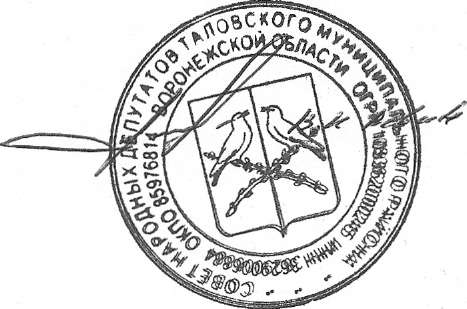 УСТАВТАЛОВСКОГО МУНИЦИППАЛЬНОГО РАЙОНАВОРОНЕЖСКОЙ ОБЛАСТИУСТАВ ТАЛОВСКОГО МУНИЦИПАЛЬНОГО РАЙОНА ВОРОНЕЖСКОЙ ОБЛАСТИ(В редакции решений Совета народных депутатов от 11.07.2006 №213, от 06.03.2007 №387, от 25.01.2008 №445, от 07.07.2008 №46 от 04.03.2009 №87, от 30.07.2009 № 121, от 25.02.2010 №167, от 24.08.2011 №239, от 17.08.2012 №286, от 14.06.2013 №326, от 03.04.2015 № 92, от 27.04.2017 № 204, от 16.02.2018 № 234, от 20.08.2019 № 46, от 03.03.2021 № 101, от 23.09.2021 № 124)Совет народных депутатов Таловского муниципального района Воронежской области, руководствуясь интересами населения Таловского муниципального района Воронежской области и сознавая свою ответственность за социально-экономическое и культурное развитие Таловского муниципального района, действуя в рамках полномочий, предоставленных Конституцией Российской Федерации, федеральными законами и законами Воронежской области, принимает настоящий Устав Таловского муниципального района Воронежской области, определяющий и закрепляющий статус Таловского муниципального района.Глава 1. Общие положенияСтатья 1. Наименование и территориальный статус муниципального образования Таловский муниципальный районПолное наименование муниципального образования: Таловский муниципальный район Воронежской области.Сокращенное наименование муниципального образования: Таловский муниципальный район.Использование полного и сокращенного наименования Таловского  муниципального района в актах и документах имеет равную юридическую силу.Статья 2. Правовая основа местного самоуправления Таловского муниципального районаПравовую основу местного самоуправления Таловского муниципального района составляют:-          общепризнанные принципы и нормы международного права;-          международные договоры Российской Федерации;-          Конституция Российской Федерации;-          Федеральные конституционные законы;-          Федеральный закон от 06.10.2003 № 131-ФЗ «Об общих принципах организации местного самоуправления в Российской Федерации»;-          другие федеральные законы, а также издаваемые в соответствии с ними иные нормативные правовые акты Российской Федерации (указы и распоряжения Президента Российской Федерации, постановления и распоряжения Правительства Российской Федерации, иные нормативные правовые акты федеральных органов исполнительной власти);    -          Устав Воронежской области;-          законы и иные нормативные правовые акты  Воронежской области;-          Устав Таловского муниципального района;-          решения, принятые на местных референдумах;-          иные муниципальные правовые акты Таловского муниципального района.Статья 3. Межмуниципальное сотрудничествоВ целях объединения финансовых средств, материальных и иных ресурсов для решения вопросов местного значения Таловского муниципального района могут быть образованы межмуниципальные объединения, учреждены хозяйственные общества и другие межмуниципальные организации в соответствии с федеральными законами и нормативными правовыми актами представительных органов муниципальных образований.В этих же целях органы местного самоуправления могут заключать договоры и соглашения. Указанные межмуниципальные объединения не могут наделяться полномочиями органов местного самоуправления.Статья 4. Официальные символы Таловского муниципального района  Таловский муниципальный район в соответствии с федеральным законодательством и геральдическими правилами вправе устанавливать официальные символы, отражающие исторические, культурные, национальные и иные местные традиции и особенности. Официальные символы муниципального района подлежат государственной регистрации в порядке, установленном  федеральным законодательством.  Описание и правила пользования официальными символами (флаг, герб) Таловского муниципального района содержатся в Положении о флаге, гербе, принимаемом Советом народных депутатов Таловского муниципального района.Герб Таловского муниципального района подлежит обязательному воспроизведению на  официальных бланках органов и должностных лиц  местного самоуправления Таловского муниципального района.Глава 2. Административно – территориальное устройство Таловского муниципального районаСтатья 5. Территория Таловского муниципального  районаМестное самоуправление осуществляется на всей территории Таловского муниципального  района.Границы территории муниципального района устанавливаются и изменяются законами Воронежской области в соответствии с требованиями федерального законодательства.Статья 6. Границы Таловского муниципального районаДействующие границы территории Таловского муниципального района установлены Законом Воронежской области от 02.12.2004 № 88-ОЗ «Об установлении границ, наделении соответствующим статусом, определении административных центров муниципальных образований Грибановского, Каширского, Острогожского, Семилукского, Таловского, Хохольского районов и города Нововоронеж».Статья 7. Образование Таловского муниципального районаТаловский район Воронежской области образован 14 мая 1928 года постановлением ВЦИК и СНК РСФСР «О новом районировании».Законом Воронежской области от 02.12.2004 № 88-ОЗ «Об установлении границ, наделении соответствующим статусом, определении административных центров муниципальных образований Грибановского, Каширского, Острогожского, Семилукского, Таловского, Хохольского районов и города Нововоронеж» Таловский район наделен статусом муниципального района.Статья 8. Административно – территориальное устройство Таловского муниципального района1. В состав территории Таловского муниципального района входят следующие поселения:Таловское городское поселение с административным центром в р.п. Таловая;Абрамовское сельское поселение с административным центром в посёлке Абрамовка;Александровское сельское поселение с административным центром в селе Александровка;Вознесенское сельское поселение с административным центром в посёлке Вознесенский;Добринское сельское поселение с административным центром в посёлке Козловский;Каменно-Степное сельское поселение с административным центром в посёлке 2-го участка института им. Докучаева;Нижнекаменское сельское поселение с административным центром в посёлке Нижняя Каменка;Новочигольское сельское поселение с административным центром в селе Новая Чигла;Орловское сельское поселение с административным центром в селе Орловка;Синявское сельское поселение с административным центром в селе Синявка;Тишанское сельское поселение с административным центром в селе Верхняя Тишанка;Шанинское  сельское поселение с административным центром в посёлке Участок № 26.(часть 1 изложена в редакции решения от 27.04.2017 № 204)2. Порядок образования, преобразования Таловского муниципального района, изменения его границ и наименования устанавливается федеральным и областным законодательством.3. Административным центром Таловского муниципального района является рабочий посёлок Таловая.(Часть изложена в редакции решения от 23.09.2021 № 124)Статья 9. Жители Таловского муниципального районаЖителями Таловского муниципального района являются граждане Российской Федерации, постоянно или преимущественно проживающие  на его территории.Иностранные граждане, постоянно или преимущественно проживающие на территории муниципального района, обладают при осуществлении местного самоуправления правами в соответствии с международными договорами Российской Федерации и федеральными законами.Для жителей Таловского муниципального района может устанавливаться почетное звание: «Почетный гражданин Таловского муниципального района».  Порядок присвоения почетного звания определяется Положением, утверждаемым Советом народных депутатов Таловского муниципального района.Глава 3. Правовые и экономические основы местного самоуправленияСтатья 10. Вопросы местного значения Таловского муниципального районаК вопросам местного значения Таловского муниципального района относятся:1) составление и рассмотрение проекта бюджета муниципального района, утверждение и исполнение бюджета муниципального района, осуществление контроля за его исполнением, составление и утверждение отчета об исполнении бюджета муниципального района;(пункт 1 изложен в редакции решения от 03.04.2015 № 92)2) установление, изменение и отмена местных налогов и сборов Таловского муниципального района;3) владение, пользование и распоряжение имуществом, находящимся в муниципальной собственности Таловского муниципального района;4) организация в границах Таловского муниципального района электро- и газоснабжения поселений в пределах полномочий, установленных законодательством Российской Федерации;5) дорожная деятельность в отношении автомобильных дорог местного значения вне границ населенных пунктов в границах муниципального района, осуществление муниципального контроля на автомобильном транспорте, городском наземном электрическом транспорте и в дорожном хозяйстве вне границ населенных пунктов в границах муниципального района, организация дорожного движения и обеспечение безопасности дорожного движения на них, а также осуществление иных полномочий в области использования автомобильных дорог и осуществления дорожной деятельности в соответствии с законодательством Российской Федерации;(пункт 5 изложен в редакции решения от 20.08.2019 № 46, от 23.09.2021 № 124)6) создание условий для предоставления транспортных услуг населению и организация транспортного обслуживания населения между поселениями в границах Таловского муниципального района;7) участие в профилактике терроризма и экстремизма, а также в минимизации и (или) ликвидации последствий проявлений терроризма и экстремизма на территории Таловского муниципального района;7.1) разработка и осуществление мер, направленных на укрепление межнационального и межконфессионального согласия, поддержку и развитие языков и культуры народов Российской Федерации, проживающих на территории муниципального района, реализацию прав коренных малочисленных народов и других национальных меньшинств, обеспечение социальной и культурной адаптации мигрантов, профилактику межнациональных (межэтнических) конфликтов;(пункт 7.1. изложен в редакции решения от 03.04.2015 № 92, от 20.08.2019 № 46)8) участие в предупреждении и ликвидации последствий чрезвычайных ситуаций на территории Таловского муниципального района;9) организация охраны общественного порядка на территории Таловского муниципального района муниципальной милицией;10) предоставление помещения для работы на обслуживаемом административном участке муниципального района сотруднику, замещающему должность участкового уполномоченного полиции;11) до 1 января 2017 года предоставление сотруднику, замещающему должность участкового уполномоченного полиции, и членам его семьи жилого помещения на период выполнения сотрудником обязанностей по указанной должности;12) организация мероприятий межпоселенческого характера по охране окружающей среды;13) организация предоставления общедоступного и бесплатного дошкольного, начального общего, основного общего, среднего общего образования по основным общеобразовательным программам в муниципальных образовательных организациях (за исключением полномочий по финансовому обеспечению реализации основных общеобразовательных программ в соответствии с федеральными государственными образовательными стандартами), организация предоставления дополнительного образования детей в муниципальных образовательных организациях (за исключением дополнительного образования детей, финансовое обеспечение которого осуществляется органами государственной власти Воронежской области), создание условий для осуществления присмотра и ухода за детьми, содержания детей в муниципальных образовательных организациях, а также осуществление в пределах своих полномочий мероприятий по обеспечению организации отдыха детей в каникулярное время, включая мероприятия по обеспечению безопасности их жизни и здоровья;(пункт 13 изложен в редакции решения от 03.04.2015 № 92, от 27.04.2017
№ 204)14) создание условий для оказания медицинской помощи населению на территории муниципального района (за исключением территорий поселений, включенных в утвержденный Правительством Российской Федерации перечень территорий, население которых обеспечивается медицинской помощью в медицинских организациях, подведомственных федеральному органу исполнительной власти, осуществляющему функции по медико-санитарному обеспечению населения отдельных территорий) в соответствии с территориальной программой государственных гарантий бесплатного оказания гражданам медицинской помощи;(пункт 14 изложен в редакции решения от 03.04.2015 № 92)15) участие в организации деятельности по накоплению (в том числе раздельному накоплению), сбору, транспортированию, обработке, утилизации, обезвреживанию, захоронению твердых коммунальных отходов на территориях Таловского муниципального района;(пункт 15 изложен в редакции решения от 27.04.2017 № 204, от 20.08.2019 № 46)16) утверждение схем территориального планирования муниципального района, утверждение подготовленной на основе схемы территориального планирования муниципального района документации по планировке территории, ведение информационной системы обеспечения градостроительной деятельности, осуществляемой на территории муниципального района, резервирование и изъятие земельных участков в границах муниципального района для муниципальных нужд, направление уведомления о соответствии указанных в уведомлении о планируемом строительстве параметров объекта индивидуального жилищного строительства или садового дома установленным параметрам и допустимости размещения объекта индивидуального жилищного строительства или садового дома на земельном участке, уведомления о несоответствии указанных в уведомлении о планируемом строительстве параметров объекта индивидуального жилищного строительства или садового дома установленным параметрам и (или) недопустимости размещения объекта индивидуального жилищного строительства или садового дома на земельном участке, уведомления о соответствии или несоответствии построенных или реконструированных объекта индивидуального жилищного строительства или садового дома требованиям законодательства о градостроительной деятельности при строительстве или реконструкции объектов индивидуального жилищного строительства или садовых домов на земельных участках, расположенных на соответствующих межселенных территориях, принятие в соответствии с гражданским законодательством Российской Федерации решения о сносе самовольной постройки, расположенной на межселенной территории, решения о сносе самовольной постройки, расположенной на межселенной территории, или ее приведении в соответствие с установленными требованиями, решения об изъятии земельного участка, не используемого по целевому назначению или используемого с нарушением законодательства Российской Федерации и расположенного на межселенной территории, осуществление сноса самовольной постройки, расположенной на межселенной территории, или ее приведения в соответствие с установленными требованиями в случаях, предусмотренных Градостроительным кодексом Российской Федерации, выдача градостроительного плана земельного участка, расположенного на межселенной территории;(пункт 16 изложен в редакции решения от 03.04.2015 № 92, от 20.08.2019
№ 46)17) утверждение схемы размещения рекламных конструкций, выдача разрешений на установку и эксплуатацию рекламных конструкций на территории Таловского муниципального района, аннулирование таких разрешений, выдача предписаний о демонтаже самовольно установленных рекламных конструкций на территории Таловского муниципального района, осуществляемые в соответствии с Федеральным законом от 13.03.2006 № 38-ФЗ "О рекламе";18) формирование и содержание муниципального архива, включая хранение архивных фондов поселений;19) содержание на территории Таловского муниципального района межпоселенческих мест захоронения, организация ритуальных услуг;20) создание условий для обеспечения поселений, входящих в состав Таловского муниципального района, услугами связи, общественного питания, торговли и бытового обслуживания;21) организация библиотечного обслуживания населения межпоселенческими библиотеками, комплектование и обеспечение сохранности их библиотечных фондов;22) создание условий для обеспечения поселений, входящих в состав Таловского муниципального района, услугами по организации досуга и услугами организаций культуры;23) создание условий для развития местного традиционного народного художественного творчества в поселениях, входящих в состав Таловского муниципального района;23.1.) сохранение, использование и популяризация объектов культурного наследия (памятников истории и культуры), находящихся в собственности муниципального района, охрана объектов культурного наследия (памятников истории и культуры) местного (муниципального) значения, расположенных на территории муниципального района;(статья 10 дополнена пунктом 23.1 решением от 27.04.2017 № 204)24) выравнивание уровня бюджетной обеспеченности поселений, входящих в состав Таловского муниципального района, за счет средств бюджета Таловского муниципального района;25) организация и осуществление мероприятий по территориальной обороне и гражданской обороне, защите населения и территории Таловского муниципального района от чрезвычайных ситуаций природного и техногенного характера;26) создание, развитие и обеспечение охраны лечебно-оздоровительных местностей и курортов местного значения на территории Таловского муниципального района, а также осуществление муниципального контроля в области охраны и использования особо охраняемых природных территорий местного значения;(пункт изложен в редакции решения от 23.09.2021 № 124)27) организация и осуществление мероприятий по мобилизационной подготовке муниципальных предприятий и учреждений, находящихся на территории Таловского муниципального района;28) осуществление мероприятий по обеспечению безопасности людей на водных объектах, охране их жизни и здоровья;29) создание условий для развития сельскохозяйственного производства в поселениях, расширения рынка сельскохозяйственной продукции, сырья и продовольствия, содействие развитию малого и среднего предпринимательства, оказание поддержки социально ориентированным некоммерческим организациям, благотворительной деятельности и добровольчеству;30) обеспечение условий для развития на территории муниципального района физической культуры, школьного спорта и массового спорта, организация проведения официальных физкультурно-оздоровительных и спортивных мероприятий муниципального района;(пункт30 изложен в редакции решения от 27.04.2017 № 204)31) организация и осуществление мероприятий межпоселенческого характера по работе с детьми и молодежью;32) осуществление в пределах, установленных водным законодательством Российской Федерации, полномочий собственника водных объектов, установление правил использования водных объектов общего пользования для личных и бытовых нужд, включая обеспечение свободного доступа граждан к водным объектам общего пользования и их береговым полосам;33) осуществление муниципального лесного контроля;34) – пункт 34 признан утратившим силу решением от 03.04.2015 № 92;35) – пункт 35 признан утратившим силу решением от 03.04.2015 № 92;36) обеспечение выполнения работ, необходимых для создания искусственных земельных участков для нужд Таловского муниципального района, проведение открытого аукциона на право заключить договор о создании искусственного земельного участка в соответствии с федеральным законом;37) осуществление мер по противодействию коррупции в границах Таловского муниципального района;38) присвоение адресов объектам адресации, изменение, аннулирование адресов, присвоение наименований элементам улично-дорожной сети (за исключением автомобильных дорог федерального значения, автомобильных дорог регионального или межмуниципального значения), наименований элементам планировочной структуры в границах межселенной территории муниципального района, изменение, аннулирование таких наименований, размещение информации в государственном адресном реестре;(статья 10 дополнена пунктом 38 решением от 03.04.2015 № 9239) осуществление муниципального земельного контроля на межселенной территории муниципального района;(статья 10 дополнена пунктом 39 решением от 03.04.2015 № 92)40) организация в соответствии с федеральным законом выполнения комплексных кадастровых работ и утверждение карты-плана территории.(статья 10 дополнена пунктом 40 решением от 03.04.2015 № 92, от 23.09.2021 № 124)Статья 11. Права органов местного самоуправления Таловского муниципального района на решение вопросов, не отнесенных к вопросам местного значения муниципального района1. Органы местного самоуправления Таловского муниципального района имеют право на:1) создание музеев Таловского муниципального района;2) участие в осуществлении деятельности по опеке и попечительству;3) создание условий для осуществления деятельности, связанной с реализацией прав местных национально-культурных автономий на территории Таловского муниципального района;4) оказание содействия национально-культурному развитию народов Российской Федерации и реализации мероприятий в сфере межнациональных отношений на территории Таловского муниципального района;5) осуществление функций учредителя муниципальных образовательных учреждений высшего профессионального образования, находящихся в их ведении по состоянию на 31 декабря 2008 года;6) создание условий для развития туризма;7) оказание поддержки общественным наблюдательным комиссиям, осуществляющим общественный контроль за обеспечением прав человека и содействие лицам, находящимся в местах принудительного содержания;8) оказание поддержки общественным объединениям инвалидов, а также созданным общероссийскими общественными объединениями инвалидов организациям в соответствии с Федеральным законом от 24.11.1995 № 181-ФЗ «О социальной защите инвалидов в Российской Федерации».9) осуществление мероприятий, предусмотренных Федеральным законом «О донорстве крови и ее компонентов»;10) совершение нотариальных действий, предусмотренных законодательством, в случае отсутствия в расположенном на межселенной территории населенном пункте нотариуса;(часть 1 дополнена пунктом 10 решением от 03.04.2015 № 92)11) создание условий для организации проведения независимой оценки качества условий оказания услуг организациями в порядке и на условиях, которые установлены федеральными законами, а также применение результатов независимой оценки качества условий оказания услуг организациями при оценке деятельности руководителей подведомственных организаций и осуществление контроля за принятием мер по устранению недостатков, выявленных по результатам независимой оценки качества условий оказания услуг организациями, в соответствии с федеральными законами;(часть 1 дополнена пунктом 11 решением от 03.04.2015 № 92)(пункт 11 изложена в редакции решения от 20.08.2019 № 46)12) осуществление мероприятий в сфере профилактики правонарушений, предусмотренных Федеральным законом «Об основах системы профилактики правонарушений в Российской Федерации».(часть 1 дополнена пунктом 12 решением от 27.04.2017 № 204)13) оказание содействия развитию физической культуры и спорта инвалидов, лиц с ограниченными возможностями здоровья, адаптивной физической культуры и адаптивного спорта.(часть 1 дополнена пунктом 13 решением от 16.02.2018 № 234)14) осуществление мероприятий по защите прав потребителей, предусмотренных Законом Российской Федерации от 7 февраля 1992 года № 2300-1 «О защите прав потребителей».(часть 1 дополнена пунктом 14 решением от 20.08.2019 № 46)15) предоставление сотруднику, замещающему должность участкового уполномоченного полиции, и членам его семьи жилого помещения на период замещения сотрудником указанной должности.(часть 1 дополнена пунктом 15 решением от 03.03.2021 № 101)16) осуществление мероприятий по оказанию помощи лицам, находящимся в состоянии алкогольного, наркотического или иного токсического опьянения.(Часть дополнена пунктом 16 решением от 23.09.2021 № 124)2. Органы местного самоуправления Таловского муниципального района вправе решать вопросы, указанные в части 1 настоящей статьи, участвовать в осуществлении иных государственных полномочий (не переданных им в соответствии со статьей 19 Федерального закона от 06.10.2003 № 131-ФЗ «Об общих принципах организации местного самоуправления в Российской Федерации»), если это участие предусмотрено федеральными законами, а также решать иные вопросы, не отнесенные к компетенции органов местного самоуправления других муниципальных образований, органов государственной власти и не исключенные из их компетенции федеральными законами и законами Воронежской области, за счет доходов бюджета Таловского муниципального района, за исключением межбюджетных трансфертов, предоставленных из бюджетов бюджетной системы Российской Федерации, и поступлений налоговых доходов по дополнительным нормативам отчислений.Статья 12. Полномочия органов местного самоуправления по решению вопросов местного значения1. В целях решения вопросов местного значения органы местного самоуправления Таловского муниципального района обладают следующими полномочиями:1) принятие устава Таловского муниципального района и внесение в него изменений и дополнений, издание муниципальных правовых актов;2) установление официальных символов Таловского муниципального района;3) создание муниципальных предприятий и учреждений, осуществление финансового обеспечения деятельности муниципальных казенных учреждений и финансового обеспечения выполнения муниципального задания бюджетными и автономными муниципальными учреждениями, а также формирование и размещение муниципального заказа;4) установление тарифов на услуги, предоставляемые муниципальными предприятиями и учреждениями, и работы, выполняемые муниципальными предприятиями и учреждениями, если иное не предусмотрено федеральными законами;5) – пункт 5 признан утратившим силу решением от 20.08.2019 № 46;5.1) полномочиями в сфере стратегического планирования, предусмотренными Федеральным законом от 28 июня 2014 года № 172-ФЗ «О стратегическом планировании в Российской Федерации»;(часть 1 дополнена пунктом 5.1 решением от 16.02.2018 № 234)6) организационное и материально-техническое обеспечение подготовки и проведения муниципальных выборов, местного референдума, голосования по отзыву депутата, члена выборного органа местного самоуправления, выборного должностного лица местного самоуправления, голосования по вопросам изменения границ Таловского муниципального района, преобразования Таловского муниципального района;7) организация сбора статистических показателей, характеризующих состояние экономики и социальной сферы Таловского муниципального района, и предоставление указанных данных органам государственной власти в порядке, установленном Правительством Российской Федерации;(пункт 7 изложен в редакции решения от 16.02.2018 № 234)8) учреждение печатного средства массовой информации для опубликования муниципальных правовых актов, обсуждения проектов муниципальных правовых актов по вопросам местного значения, доведения до сведения жителей Таловского муниципального района официальной информации о социально-экономическом и культурном развитии Таловского муниципального района, о развитии его общественной инфраструктуры и иной официальной информации;9) осуществление международных и внешнеэкономических связей в соответствии с федеральными законами;10) организация профессионального образования и дополнительного профессионального образования выборных должностных лиц местного самоуправления, членов выборных органов местного самоуправления, депутатов Совета народных депутатов Таловского муниципального района, муниципальных служащих и работников муниципальных учреждений, организация подготовки кадров для муниципальной службы в порядке, предусмотренном законодательством Российской Федерации об образовании и законодательством Российской Федерации о муниципальной службе;(пункт 10 части 1 изложен в редакции решения от 03.04.2015 № 92, от 27.04.2017 № 204)11) утверждение и реализация муниципальных программ в области энергосбережения и повышения энергетической эффективности, организация проведения энергетического обследования многоквартирных домов, помещения в которых составляют муниципальный жилищный фонд в границах Таловского муниципального района, организация и проведение иных мероприятий, предусмотренных законодательством об энергосбережении и о повышении энергетической эффективности;12) иными полномочиями в соответствии с Федеральным законом от 06.10.2003 № 131-ФЗ «Об общих принципах организации местного самоуправления в Российской Федерации», настоящим Уставом.Статья 13.  Муниципальный контроль1. Органы местного самоуправления Таловского муниципального района организуют и осуществляют муниципальный контроль за соблюдением требований, установленных муниципальными правовыми актами, принятыми по вопросам местного значения, а в случаях, если соответствующие виды контроля отнесены федеральными законами к полномочиям органов местного самоуправления Таловского муниципального района, также муниципальный контроль за соблюдением требований, установленных федеральными законами, законами Воронежской области.»(часть 1 изложена в редакции решения от 03.04.2015 № 92)2. Организация и осуществление видов муниципального контроля регулируются Федеральным законом от 31 июля 2020 года N 248-ФЗ "О государственном контроле (надзоре) и муниципальном контроле в Российской Федерации.(Часть 2 изложена в редакции решения от 23.09.2021 № 124)Статья 14. Взаимоотношения органов местного самоуправления Таловского муниципального района с органами государственной власти1. Органы государственной власти не вправе принимать решения и совершать действия, ограничивающие права органов местного самоуправления Таловского муниципального района, установленные Конституцией Российской Федерации, федеральными законами и законами Воронежской области.2. Осуществление местного самоуправления в Таловском муниципальном районе органами государственной власти Воронежской области и их должностными лицами не допускается, за исключением случаев, предусмотренных Конституцией Российской Федерации, федеральными конституционными законами, Федеральным законом от 06.10.2003 № 131-ФЗ «Об общих принципах организации местного самоуправления в Российской Федерации», другими федеральными законами и принимаемыми в соответствии с ними законами Воронежской области.3. Взаимоотношения органов местного самоуправления Таловского муниципального района с органами государственной власти Воронежской области осуществляются посредством:-                     реализации областных программ, направленных на социально-экономическое развитие муниципальных образований;-                     заключения договоров (соглашений) между органами местного самоуправления Таловского муниципального района и органами государственной власти Воронежской области;-                     создания координационных, консультативных, совещательных и иных рабочих органов, как постоянно действующих, так и временных;-                     законодательной инициативы Совета народных депутатов Таловского муниципального района в Воронежскую областную Думу.Статья 15. Взаимоотношения органов местного самоуправления Таловского муниципального района и органов  местного самоуправления городского и сельских поселений1. Должностные лица местного самоуправления поселений, входящих в состав Таловского муниципального района,  не подчинены  должностным лицам местного самоуправления Таловского муниципального района. Назначение должностных лиц поселений, входящих в состав Таловского муниципального района должностными лицами  местного самоуправления Таловского  муниципального района не допускается. 2. Споры между органами местного самоуправления Таловского муниципального района и органами местного самоуправления поселений, входящих в состав Таловского муниципального района (их должностными лицами) разрешаются посредством согласительных процедур, а также в судебном порядке.3. Органы местного самоуправления Таловского муниципального района и органы местного самоуправления отдельных поселений, входящих в состав Таловского муниципального района, вправе заключать между собой соглашения о передаче друг другу части своих полномочий по решению вопросов местного значения за счет межбюджетных трансфертов, предоставляемых из соответствующих бюджетов в соответствии с Бюджетным кодексом Российской Федерации.Порядок заключения соглашений определяется нормативным правовым актом Совета народных депутатов Таловского муниципального района.»(абзац 2 части 3 изложен в редакции решения от 03.04.2015 № 92)Для осуществления переданных в соответствии с указанными соглашениями полномочий органы местного самоуправления Таловского муниципального района имеют право дополнительно использовать собственные материальные ресурсы и финансовые средства в случаях и порядке, предусмотренных решением Совета народных депутатов Таловского муниципального района.Статья 16. Наделение органов местного  самоуправления муниципального района отдельными государственными полномочиями1. Наделение органов местного самоуправления Таловского муниципального района отдельными государственными полномочиями Российской Федерации осуществляется федеральными законами и законами Воронежской области, отдельными государственными полномочиями Воронежской области - законами Воронежской области. Наделение органов местного самоуправления отдельными государственными полномочиями иными нормативными правовыми актами не допускается.2. Органы местного самоуправления могут наделяться отдельными государственными полномочиями на неограниченный срок либо, если данные полномочия имеют определенный срок действия, на срок действия этих полномочий.3. Финансовое обеспечение отдельных государственных полномочий, переданных органам местного самоуправления, осуществляется только за счет предоставляемых местным бюджетам субвенций из соответствующих бюджетов.Статья 17. Осуществление органами местного самоуправления отдельных государственных полномочий1. По вопросам осуществления органами местного самоуправления отдельных государственных полномочий федеральные органы исполнительной власти и органы исполнительной власти Воронежской области в случаях, установленных федеральными законами и законами Воронежской области, в пределах своей компетенции вправе издавать обязательные для исполнения нормативные правовые акты и осуществлять контроль за их исполнением.2. Органы местного самоуправления Таловского муниципального района несут ответственность за осуществление отдельных государственных полномочий в пределах выделенных Таловскому муниципальному району на эти цели материальных ресурсов и финансовых средств.3. Органы местного самоуправления Таловского муниципального района участвуют в осуществлении государственных полномочий, не переданных им в соответствии со статьей 19 Федерального закона от 6 октября 2003 года № 131-ФЗ «Об общих принципах организации местного самоуправления в Российской Федерации», в случае принятия Советом народных депутатов Таловского муниципального района решения о реализации права на участие в осуществлении указанных полномочий.4. Органы местного самоуправления Таловского муниципального района вправе осуществлять расходы за счет средств бюджета Таловского муниципального района (за исключением финансовых средств, передаваемых районному бюджету на осуществление целевых расходов) на осуществление полномочий, не переданных им в соответствии со статьей 19 Федерального закона от 6 октября 2003 года № 131-ФЗ «Об общих принципах организации местного самоуправления в Российской Федерации», если возможность осуществления таких расходов предусмотрена федеральными законами.Органы местного самоуправления Таловского муниципального района вправе устанавливать за счет средств бюджета Таловского муниципального района (за исключением финансовых средств, передаваемых местному бюджету на осуществление целевых расходов) дополнительные меры социальной поддержки и социальной помощи для отдельных категорий граждан вне зависимости от наличия в федеральных законах положений, устанавливающих указанное право.Финансирование полномочий, предусмотренное настоящей частью, не является обязанностью Таловского муниципального района, осуществляется при наличии возможности и не является основанием для выделения дополнительных средств из других бюджетов бюджетной системы Российской Федерации.Глава 4. Формы непосредственного осуществления населением Таловского муниципального района местного самоуправления и участия населения в осуществлении местного самоуправления.Статья 18. Местный референдум1. В целях решения непосредственно населением вопросов местного значения проводится местный референдум.2. Местный референдум проводится на всей территории Таловского муниципального  района.(часть 2 изложена в редакции решения от 03.04.2015 № 92)3. Решение о назначении местного референдума принимается Советом народных депутатов Таловского муниципального района:1) по инициативе, выдвинутой гражданами Российской Федерации, имеющими право на участие в местном референдуме;2) по инициативе, выдвинутой избирательными объединениями, иными общественными объединениями, уставы которых предусматривают участие в выборах и (или) референдумах, и которые зарегистрированы в установленные федеральным законом порядке и сроки;3) по инициативе Совета народных депутатов Таловского муниципального района и главы Таловского муниципального района, выдвинутой ими совместно.(пункт 3 изложен в редакции решения от 16.02.2018 № 234)4. Условием назначения местного референдума по инициативе граждан, избирательных объединений, иных общественных объединений, указанных в пункте 2 части 3 настоящей статьи, является сбор подписей в поддержку данной инициативы, количество которых устанавливается законом Воронежской области и не может превышать 5 процентов от числа участников референдума, зарегистрированных на территории Таловского муниципального района в соответствии с федеральным законом.Инициатива проведения референдума, выдвинутая гражданами, избирательными объединениями, иными общественными объединениями, указанными в пункте 2 части 3 настоящей статьи, оформляется в порядке, установленном федеральным законом и принимаемым в соответствии с ним  законом Воронежской области.Инициатива проведения референдума, выдвинутая совместно Советом народных депутатов Таловского муниципального района и главой Таловского муниципального района, оформляется правовыми актами Совета народных депутатов Таловского муниципального района и главы Таловского муниципального района.(абзац 3 изложен в редакции решения от 16.02.2018 № 234)5. Совет народных депутатов Таловского муниципального района обязан назначить местный референдум в течение 30 дней со дня поступления в Совет народных депутатов Таловского муниципального района документов, на основании которых назначается местный референдум.В случае, если местный референдум не назначен Советом народных депутатов Таловского муниципального района в установленные сроки, референдум назначается судом на основании обращения граждан, избирательных объединений, главы Таловского муниципального района, органов государственной власти Воронежской области, избирательной комиссии Воронежской области или прокурора. Назначенный судом местный референдум организуется избирательной комиссией Таловского муниципального района, а обеспечение его проведения осуществляется  исполнительным органом государственной власти Воронежской области или иным органом, на который судом возложено обеспечение проведения местного референдума.6. Вопросы местного референдума должны быть сформулированы таким образом, чтобы исключалась возможность их множественного толкования, то есть на них можно было бы дать только однозначный ответ, а также, чтобы исключалась неопределенность правовых последствий решений, принятых на местном референдуме.Местный референдум с такой же по смыслу формулировкой вопроса не может проводиться  в течение 2-х лет со дня официального опубликования результатов референдума.7.   На местный референдум не могут выноситься вопросы:1) о досрочном прекращении или продлении срока полномочий органов местного самоуправления Таловского муниципального района, о приостановлении осуществления ими своих полномочий, а также о проведении досрочных выборов в органы местного самоуправления Таловского муниципального района либо об отсрочке указанных выборов;2) о персональном составе органов местного самоуправления Таловского муниципального района;3)  об избрании депутатов и должностных лиц, об утверждении, о назначении на должность и об освобождении от должности должностных лиц, а также о даче согласия на их назначение на должность и освобождение от должности;4)  о принятии или об изменении бюджета Таловского муниципального района, исполнении и изменении финансовых обязательств Таловского муниципального района;5) о принятии чрезвычайных и срочных мер по обеспечению здоровья и безопасности населения.8. В местном референдуме имеют право участвовать граждане Российской Федерации, место жительства которых расположено в границах Таловского муниципального  района. Граждане Российской Федерации участвуют в местном референдуме на основе всеобщего равного и прямого волеизъявления при тайном голосовании.Итоги голосования и принятое на местном референдуме решение подлежат официальному опубликованию.9. Принятое на местном референдуме решение подлежит обязательному исполнению на территории Таловского муниципального  района и не нуждается в утверждении какими-либо органами государственной власти, их должностными лицами или органами местного самоуправления.10. Органы местного самоуправления обеспечивают исполнение принятого на местном референдуме решения в соответствии с разграничением полномочий между ними, определенным настоящим Уставом.В случае, если для реализации решения, принятого на местном референдуме, дополнительно требуется принятие (издание) муниципального правового акта, орган местного самоуправления Таловского муниципального района или должностное лицо местного самоуправления, в компетенцию которых входит принятие (издание) указанного акта, обязаны в течение 15 дней со дня вступления в силу решения, принятого на местном референдуме, определить срок подготовки и (или) принятия соответствующего муниципального правового акта. Указанный срок не может превышать три месяца.11. Решение о проведении местного референдума, а также принятое на местном референдуме решение может быть обжаловано в судебном порядке гражданами, органами местного самоуправления, прокурором, уполномоченными федеральным законом органами государственной власти.12. Гарантии прав граждан на участие в  местном референдуме, а также порядок подготовки и проведения местного референдума устанавливаются  федеральным законом и принимаемыми в соответствии с ним законами Воронежской области.Статья 19. Муниципальные выборы1.  Муниципальные выборы проводятся в целях избрания депутатов, членов выборного органа местного самоуправления, выборных должностных лиц местного самоуправления Таловского муниципального района на основе всеобщего равного и прямого избирательного права при тайном голосовании.2. Решение о назначении муниципальных выборов принимается Советом народных депутатов Таловского муниципального района не ранее чем за 90 дней и не позднее чем 80 дней до дня голосования. Решение о назначении выборов подлежит официальному опубликованию в районной газете «Заря» не позднее чем через пять дней со дня его принятия. При назначении досрочных выборов сроки, указанные в настоящей части, а также сроки осуществления иных избирательных действий могут быть сокращены, но не более чем на одну треть.В случаях, установленных федеральным законом, муниципальные выборы назначаются избирательной комиссией Таловского муниципального района или судом.3. Гарантии избирательных прав граждан при проведении муниципальных выборов, порядок назначения, подготовки, проведения, установления итогов и определения результатов муниципальных выборов устанавливаются федеральным законом и принимаемыми в соответствии с ним законами Воронежской области.При проведении муниципальных выборов в Таловском муниципальном районе применяется мажоритарная избирательная система относительного большинства.Итоги муниципальных выборов подлежат официальному опубликованию в районной газете «Заря».Статья 20. Голосование по отзыву депутата, члена выборного органа местного самоуправления, выборного должностного лица местного самоуправления1. Голосование по отзыву депутата, члена выборного органа местного самоуправления, выборного должностного лица местного самоуправления Таловского муниципального района  проводится по инициативе населения в порядке, установленном федеральным законом и принятым в соответствии с ним законом Воронежской области от 27.06.2007 № 85-ОЗ «О порядке осуществления гражданской инициативы в Воронежской области», с учетом особенностей, предусмотренных Федеральным законом от 06.10.2003 № 131 –ФЗ "Об общих принципах организации местного самоуправления в Российской Федерации".2.  Основания для отзыва депутата, члена выборного органа местного самоуправления, выборного должностного лица местного самоуправления Таловского муниципального района и процедура отзыва указанных лиц устанавливаются настоящим Уставом.Основаниями для отзыва депутата, члена выборного органа местного самоуправления, выборного должностного лица местного самоуправления могут служить только его конкретные противоправные решения или действия (бездействие) в случае их подтверждения в судебном порядке.Отзыв по указанному основанию не освобождает депутата, члена выборного органа местного самоуправления, выборное должностное лицо местного самоуправления от иной ответственности за допущенное нарушение действующего законодательства, нормативных правовых актов органов местного самоуправления в порядке, предусмотренном федеральным законодательством.Процедура отзыва депутата, члена выборного органа местного самоуправления, выборного должностного лица местного самоуправления  обеспечивает ему возможность дать избирателям объяснения по поводу обстоятельств, выдвигаемых в качестве оснований для отзыва.Депутат, член выборного органа местного самоуправления, выборное должностное лицо местного самоуправления считается отозванным, если за отзыв проголосовало не менее половины избирателей, зарегистрированных в соответствующем избирательном округе.Инициативная группа по отзыву депутата, члена выборного органа местного самоуправления, выборного должностного лица местного самоуправления  подает заявление о возбуждении процедуры отзыва в соответствующую избирательную комиссию.Заявление инициативной группы граждан о возбуждении вопроса об отзыве депутата, члена выборного органа местного самоуправления, выборного должностного лица местного самоуправления  должно быть рассмотрено избирательной комиссией в течение 15 дней со дня получения заявления.О получении заявления избирательная комиссия незамедлительно информирует депутата, члена выборного органа местного самоуправления,  выборное должностное лицо местного самоуправления и по их требованию предоставляет данному лицу копии заявления и приложенных к нему документов.Депутат, член выборного органа местного самоуправления, выборное должностное лицо местного самоуправления вправе представить в избирательную комиссию документы в свою защиту в письменном виде.Избирательная комиссия рассматривает поступившее заявление с приглашением соответствующих уполномоченных представителей инициативной группы.Избирательная комиссия принимает решение о регистрации инициативной группы либо отказывает в регистрации данной группы. Решение избирательной комиссии должно быть мотивированным.Решение избирательной комиссии может быть обжаловано в суд в установленном законом порядке.Сбор подписей избирателей в поддержку проведения голосования по отзыву депутата, члена выборного органа местного самоуправления, выборного должностного лица местного самоуправления организует инициативная группа по отзыву.В день, следующий за днем окончания сбора подписей избирателей, инициативная группа по отзыву депутата, члена выборного органа местного самоуправления, выборного должностного лица местного самоуправления  представляет в избирательную комиссию итоговый протокол, в котором указывается дата начала и окончания сбора подписей, количество собранных подписей, дата составления протокола. Протокол подписывает уполномоченный представитель инициативной группы по отзыву депутата, члена выборного органа местного самоуправления, выборного должностного лица местного самоуправления.Решение о назначении голосования по отзыву депутата, члена выборного органа местного самоуправления, выборного должностного лица местного самоуправления принимается Советом народных депутатов Таловского муниципального района.3. Итоги голосования по отзыву депутата, члена выборного органа местного самоуправления, выборного должностного лица местного самоуправления  и принятые решения подлежат официальному опубликованию.Статья 21. Голосование по вопросам изменения границ Таловского муниципального района, преобразования Таловского муниципального района1.              В случаях, предусмотренных Федеральным законом от 06.10.2003  № 131-ФЗ «Об общих принципах организации местного самоуправления в Российской Федерации», в целях получения согласия населения при изменении границ Таловского муниципального района, преобразования Таловского муниципального района проводится голосование по вопросам изменения границ Таловского муниципального  района, преобразования Таловского  муниципального  района.2. Голосование по вопросам изменения границ Таловского муниципального  района, преобразования Таловского муниципального  района проводится на всей территории Таловского муниципального  района или на части его территории в соответствии с Федеральным законом от 06.10.2003 № 131-ФЗ «Об общих принципах организации местного самоуправления в Российской Федерации».3. Голосование по вопросам изменения границ Таловского муниципального района, преобразования Таловского муниципального района назначается Советом народных депутатов Таловского  муниципального района и проводится в порядке, установленном федеральным законом и принимаемым в соответствии с ним законом Воронежской области для проведения местного референдума, с учетом особенностей, установленных Федеральным законом от 06.10.2003 № 131-ФЗ «Об общих принципах организации местного самоуправления в Российской Федерации».При этом положения федерального закона, закона Воронежской области, запрещающие проведение агитации государственными органами, органами местного самоуправления, лицами, замещающими государственные или муниципальные должности, а также положения, определяющие юридическую силу решения, принятого на референдуме, не применяются.4. Голосование по вопросам изменения границ Таловского муниципального  района, преобразования Таловского муниципального района считается состоявшимся, если в нем приняло участие более половины жителей Таловского муниципального  района или части Таловского муниципального  района, обладающих избирательным правом. Согласие населения на изменение границ Таловского муниципального  района, преобразование Таловского муниципального  района считается полученным, если за указанные изменение, преобразование проголосовало более половины принявших участие в голосовании жителей Таловского муниципального  района или части Таловского муниципального  района.5. Итоги голосования по вопросам изменения границ Таловского муниципального  района, преобразования Таловского муниципального  района и принятые решения подлежат официальному опубликованию.Статья 22. Правотворческая инициатива граждан1. С правотворческой инициативой может выступить инициативная группа граждан, обладающих избирательным правом, в порядке, установленном нормативным правовым актом Совета народных депутатов Таловского муниципального  района.Минимальная численность инициативной группы граждан устанавливается норма-тивным правовым актом Совета народных депутатов Таловского муниципального  района и не может превышать 3 процента от числа жителей Таловского муниципального  района, обладающих избирательным правом.2. Проект муниципального правового акта, внесенный в порядке реализации правотворческой инициативы граждан, подлежит обязательному рассмотрению органом местного самоуправления или должностным лицом местного самоуправления, к компетенции которых относится принятие соответствующего акта, в течение трех месяцев со дня его внесения.Представителям инициативной группы граждан должна быть обеспечена возможность изложения своей позиции при рассмотрении указанного проекта.В случае, если принятие муниципального правового акта, проект которого внесен в порядке реализации правотворческой инициативы граждан, относится к компетенции коллегиального органа местного самоуправления, указанный проект должен быть рассмотрен на открытом заседании данного органа.3. Мотивированное решение, принятое по результатам рассмотрения проекта муниципального правового акта, внесенного в порядке реализации правотворческой инициативы граждан, должно быть официально в письменной форме доведено до сведения внесшей его инициативной группы граждан.Статья 23. Публичные слушания, общественные обсуждения(наименование статьи 23 изложено в редакции решения от 16.02.2018
№ 234)1. Для обсуждения проектов муниципальных правовых актов по вопросам местного значения с участием жителей Таловского муниципального района Советом народных депутатов Таловского муниципального района, главой Таловского муниципального  района  могут проводиться публичные слушания.2. Публичные слушания проводятся по инициативе населения, Совета народных депутатов Таловского муниципального  района или главы Таловского муниципального  района.Публичные слушания, проводимые по инициативе населения или Совета народных депутатов Таловского муниципального  района, назначаются Советом народных депутатов Таловского муниципального  района, а по инициативе главы Таловского муниципального района – главой Таловского муниципального  района.3. На публичные слушания  должны выноситься:1) проект устава Таловского муниципального района, а также проект муниципального нормативного правового акта о внесении изменений и дополнений в данный устав, кроме случаев, когда в устав Таловского муниципального района вносятся изменения в форме точного воспроизведения положений Конституции Российской Федерации, федеральных законов, устава или законов Воронежской области в целях приведения данного устава в соответствие с этими нормативными правовыми актами;(пункт 1 изложен в редакции решения от 27.04.2017 № 204)2) проект местного бюджета и отчет о его исполнении;2.1) проект стратегии социально-экономического развития Таловского муниципального района;(часть 3 дополнена пунктом 2.1 решением от 16.02.2018 № 234)3) – пункт 3 признан утратившим силу решением от 16.02.2018 № 234)4) вопросы о преобразовании Таловского муниципального района, за исключением случаев, если в соответствии со статьей 13 Федерального закона от 06.10.2003 № 131-ФЗ «Об общих принципах  организации местного самоуправления в Российской Федерации» для преобразования Таловского муниципального района требуется получение согласия населения Таловского муниципального района, выраженного путем голосования либо на сходах граждан.(пункт 4 изложен в редакции решения от 27.04.2017 № 204)4. Порядок организации и проведения публичных слушаний определяется уставом Таловского муниципального района и (или) нормативными правовыми актами Совета народных депутатов Таловского муниципального района и должен предусматривать заблаговременное оповещение жителей муниципального образования о времени и месте проведения публичных слушаний, заблаговременное ознакомление с проектом муниципального правового акта, в том числе посредством его размещения на официальном сайте органа местного самоуправления в информационно-телекоммуникационной сети "Интернет" или в случае, если орган местного самоуправления не имеет возможности размещать информацию о своей деятельности в информационно-телекоммуникационной сети "Интернет", на официальном сайте субъекта Российской Федерации или Таловского муниципального района с учетом положений Федерального закона от 9 февраля 2009 года N 8-ФЗ "Об обеспечении доступа к информации о деятельности государственных органов и органов местного самоуправления" (далее в настоящей статье - официальный сайт), возможность представления жителями Таловского муниципального района своих замечаний и предложений по вынесенному на обсуждение проекту муниципального правового акта, в том числе посредством официального сайта, другие меры, обеспечивающие участие в публичных слушаниях жителей муниципального образования, опубликование (обнародование) результатов публичных слушаний, включая мотивированное обоснование принятых решений, в том числе посредством их размещения на официальном сайте.Нормативными правовыми актами Совета народных депутатов Таловского муниципального района может быть установлено, что для размещения материалов и информации, указанных в абзаце первом настоящей части, обеспечения возможности представления жителями муниципального образования своих замечаний и предложений по проекту муниципального правового акта, а также для участия жителей муниципального образования в публичных слушаниях с соблюдением требований об обязательном использовании для таких целей официального сайта может использоваться федеральная государственная информационная система «Единый портал государственных и муниципальных услуг (функций)», порядок использования которой для целей настоящей статьи устанавливается Правительством Российской Федерации.(часть 4 изложена в редакции решения от 16.02.2018 № 234, от 20.08.2019 № 46, от 23.09.2021 № 124)5. По проектам генеральных планов, проектам правил землепользования и застройки, проектам планировки территории, проектам межевания территории, проектам правил благоустройства территорий, проектам, предусматривающим внесение изменений в один из указанных утвержденных документов, проектам решений о предоставлении разрешения на условно разрешенный вид использования земельного участка или объекта капитального строительства, проектам решений о предоставлении разрешения на отклонение от предельных параметров разрешенного строительства, реконструкции объектов капитального строительства, вопросам изменения одного вида разрешенного использования земельных участков и объектов капитального строительства на другой вид такого использования при отсутствии утвержденных правил землепользования и застройки проводятся публичные слушания или общественные обсуждения в соответствии с законодательством о градостроительной деятельности.(статья 23 дополнена частью 5 решением от 16.02.2018 № 234, от 23.09.2021 № 124)Статья 24. Собрание граждан1. Для обсуждения вопросов местного значения, информирования населения о деятельности органов местного самоуправления и должностных лиц местного самоуправления на части территории Таловского муниципального  района могут проводиться собрания граждан.2. Собрание граждан проводится по инициативе населения, Совета народных депутатов Таловского муниципального  района, главы Таловского муниципального  района.Собрание граждан, проводимое по инициативе Совета народных депутатов Таловского муниципального  района или главы Таловского муниципального  района, назначается соответственно Советом народных депутатов Таловского муниципального  района или главой Таловского муниципального  района.Собрание граждан, проводимое по инициативе населения, назначается Советом депутатов. Инициатива граждан о проведении собрания должна быть оформлена в виде письменного заявления инициативной группы, в котором указываются вопросы, выносимые на рассмотрение собрания, ориентировочные сроки проведения, территория, на которой оно должно проводиться. Заявление подписывается инициатором (инициаторами) собрания и направляется в Совет народных депутатов для принятия решения о назначении собрания.3. Собрание граждан может принимать обращения к органам местного самоуправления и должностным лицам местного самоуправления Таловского муниципального района, а также избирать лиц, уполномоченных представлять собрание граждан во взаимоотношениях с органами местного самоуправления и должностными лицами местного самоуправления Таловского муниципального района.4. Обращения, принятые собранием граждан, подлежат обязательному рассмотрению органами местного самоуправления и должностными лицами местного самоуправления, к компетенции которых отнесено решение содержащихся в обращениях вопросов, с направлением письменного ответа.5. Порядок назначения и проведения собрания граждан, а также полномочия собрания граждан определяются Федеральным законом от 06.10.2003 № 131-ФЗ "Об общих принципах организации местного самоуправления в Российской Федерации", настоящим Уставом и (или) нормативными правовыми актами Совета народных депутатов Таловского муниципального района.6. Итоги собрания граждан подлежат официальному опубликованию.Статья 25. Конференция граждан (собрание делегатов)1. В случаях, предусмотренных  нормативным правовым актом Совета народных депутатов Таловского муниципального  района полномочия собрания граждан могут осуществляться конференцией граждан (собранием делегатов).2. Порядок назначения и проведения конференции граждан (собрания делегатов), избрания делегатов определяется нормативным правовым актом Совета народных депутатов Таловского муниципального  района.3. Итоги конференции граждан (собрания делегатов) подлежат официальному опубликованию.Статья 26. Опрос граждан1. Опрос граждан проводится на всей территории Таловского муниципального  района или на части его территории для выявления мнения населения и его учета при принятии решений органами местного самоуправления и должностными лицами местного самоуправления Таловского муниципального района, а также органами государственной власти.Результаты опроса носят рекомендательный характер.2. В опросе граждан имеют право участвовать жители Таловского муниципального  района, обладающие избирательным правом.3. Опрос граждан проводится по инициативе:1) Совета народных депутатов Таловского муниципального  района или главы Таловского муниципального  района - по вопросам местного значения;2) органов государственной власти Воронежской области - для учета мнения граждан при принятии решений об изменении целевого назначения земель Таловского муниципального  района для объектов регионального и межрегионального значения.4. Порядок назначения и проведения опроса граждан определяется нормативным правовым актом Совета народных депутатов Таловского муниципального района в соответствии с законом Воронежской области.(часть 4 изложена в редакции решения от 03.04.2015 № 92)5. Решение о назначении опроса граждан принимается Советом народных депутатов Таловского муниципального  района. В нормативном правовом акте Совета народных депутатов Таловского муниципального  района о назначении опроса граждан устанавливаются:1) дата и сроки проведения опроса;2) формулировка вопроса (вопросов), предлагаемого (предлагаемых) при проведении опроса;3) методика проведения опроса;4) форма опросного листа;5) минимальная численность жителей Таловского муниципального  района, участвующих в опросе.6. Жители Таловского муниципального  района должны быть проинформированы о проведении опроса граждан не менее чем за 10 дней до его проведения.7. Финансирование мероприятий, связанных с подготовкой и проведением опроса граждан, осуществляется:1) за счет средств бюджета  Таловского муниципального района - при проведении опроса по инициативе органов местного самоуправления Таловского муниципального района;2) за счет средств бюджета Воронежской области - при проведении опроса по инициативе органов государственной власти Воронежской области.Статья 27. Обращения граждан в органы местного самоуправления1. Граждане имеют право на индивидуальные и коллективные обращения в органы местного самоуправления.2.  Обращения граждан подлежат рассмотрению в порядке и сроки, установленные Федеральным законом от 02.05.2006 № 59-ФЗ «О порядке рассмотрения обращений граждан Российской Федерации».3. За нарушение порядка и сроков рассмотрения обращений граждан должностные лица местного самоуправления несут ответственность в соответствии с законодательством Российской Федерации.Статья 28. Другие формы непосредственного осуществления населением местного самоуправления и участия в его осуществлении1. Наряду с предусмотренными Федеральным законом от 06.10.2003 № 131-ФЗ «Об общих принципах организации местного самоуправления в Российской Федерации» формами непосредственного осуществления населением местного самоуправления и участия населения в осуществлении местного самоуправления граждане вправе участвовать в осуществлении местного самоуправления в иных формах, не противоречащих Конституции Российской Федерации, Федеральному закону от 06.10.2003 № 131-ФЗ «Об общих принципах организации местного самоуправления в Российской Федерации» и иным  федеральным законам, законам Воронежской области.2. Непосредственное осуществление населением местного самоуправления и участие населения в осуществлении местного самоуправления основываются на принципах законности, добровольности.Государственные органы и их должностные лица, органы местного самоуправления и их должностные лица обязаны содействовать населению в непосредственном осуществлении населением местного самоуправления и участии населения в осуществлении местного самоуправления.Глава 5. Органы местного самоуправления и должностные лица местного самоуправленияСтатья 29. Органы местного самоуправления Таловского муниципального района1. Структуру органов местного самоуправления Таловского муниципального района составляют:- представительный орган Таловского муниципального района - Совет народных депутатов Таловского муниципального района Воронежской области (Совет народных депутатов Таловского муниципального района – сокращенное наименование);- глава Таловского муниципального района Воронежской области (глава Таловского муниципального района – сокращенное наименование);- исполнительно-распорядительный орган Таловского муниципального района - администрация Таловского муниципального района Воронежской области (администрация Таловского муниципального района – сокращенное наименование);- контрольно-счетный орган Таловского муниципального района - ревизионная комиссия Таловского муниципального района Воронежской области (ревизионная комиссия Таловского муниципального района – сокращенное наименование).2.  Органы местного самоуправления не входят в систему органов государственной власти.3.  Участие органов государственной власти и их должностных лиц в формировании органов местного самоуправления, назначении на должность и освобождении от должности должностных лиц местного самоуправления допускается только в случаях и порядке, установленных федеральным законодательством.4. Изменение структуры органов местного самоуправления Таловского муниципального района осуществляется не иначе как путем внесения изменений в настоящий Устав.5. Решение Совета народных депутатов Таловского муниципального района об изменении структуры органов местного самоуправления вступает в силу не ранее чем по истечении срока полномочий Совета народных депутатов, принявшего указанное решение, за исключением случаев, предусмотренных  Федеральным законом от 06.10.2003 №131-ФЗ «Об общих принципах  организации местного самоуправления в Российской Федерации».6. Финансовое обеспечение деятельности органов местного самоуправления Таловского муниципального района осуществляется исключительно за счет собственных доходов бюджета Таловского муниципального района.Статья 30. Порядок формирования Совета народных депутатов Таловского муниципального района1. Совет народных депутатов Таловского муниципального района избирается на муниципальных  выборах  с использованием мажоритарной избирательной системы относительного большинства на основе всеобщего равного и прямого избирательного права при тайном голосовании.2. Совет народных депутатов Таловского муниципального района состоит из  19  депутатов.3. Совет народных депутатов Таловского муниципального района может осуществлять свои полномочия в случае избрания не менее двух третей от установленной численности депутатов, т.е. 13 депутатов.4. Срок полномочий Совета народных депутатов Таловского муниципального района -  5 лет.Численность Совета народных депутатов и срок его полномочий не могут быть изменены для Совета народных депутатов текущего созыва.5.Совет народных депутатов Таловского муниципального района обладает правами юридического лица.6. Расходы на обеспечение деятельности Совета народных депутатов Таловского муниципального района предусматриваются в бюджете Таловского муниципального района отдельной строкой в соответствии с классификацией расходов бюджетов Российской Федерации.Управление и (или) распоряжение Советом народных депутатов Таловского муниципального района или отдельными депутатами (группами депутатов) в какой бы то ни было форме средствами местного бюджета в процессе его исполнения не допускаются, за исключением средств бюджета Таловского муниципального района, направляемых на обеспечение деятельности Совета народных депутатов Таловского муниципального района и депутатов.Статья 31. Компетенция Совета народных депутатов Таловского муниципального района1. В исключительной компетенции Совета народных депутатов Таловского муниципального района находятся:1) принятие Устава Таловского муниципального района и внесение в него изменений и дополнений;2) утверждение бюджета Таловского муниципального района и отчета о его исполнении;3) установление, изменение и отмена местных налогов и сборов в соответствии с законодательством Российской Федерации о налогах и сборах;4) утверждение стратегии социально-экономического развития Таловского муниципального района;(пункт 4 изложен в редакции решения от 16.02.2018 № 234)5) определение порядка управления и распоряжения имуществом, находящимся в муниципальной собственности;6) определение порядка принятия решений о создании, реорганизации и ликвидации муниципальных предприятий, а также об установлении тарифов на услуги муниципальных предприятий и учреждений, выполнение работ, за исключением случаев, предусмотренных федеральными законами;7) определение порядка участия Таловского муниципального района в организациях межмуниципального сотрудничества;8) определение порядка материально-технического и организационного обеспечения деятельности органов местного самоуправления;9) контроль за исполнением органами местного самоуправления и должностными лицами местного самоуправления Таловского муниципального района полномочий по решению вопросов местного значения;10) принятие решения об удалении главы Таловского муниципального района  в отставку.2. К компетенции Совета народных депутатов Таловского муниципального района также относятся:1) осуществление права законодательной инициативы в Воронежской областной Думе;2) установление официальных символов Таловского муниципального района и определение порядка официального использования указанных символов;3) назначение муниципальных выборов;4) принятие решения о назначении местного референдума;5) назначение голосования по вопросам отзыва депутата, члена выборного органа местного самоуправления, выборного должностного лица местного самоуправления Таловского муниципального района, а также по вопросам изменения границ Таловского муниципального района или преобразования  Таловского муниципального района;6) избрание и освобождение от должности  председателя, заместителя председателя Совета народных депутатов Таловского муниципального района;(пункт 6 изложен в редакции решения от 16.02.2018 № 234)7) принятие решения о досрочном прекращении полномочий главы Таловского муниципального района, депутата Совета народных депутатов Таловского муниципального района в случаях, предусмотренных  законодательством Российской Федерации;8) избрание главы Таловского муниципального района из числа кандидатов, представленных конкурсной комиссией по результатам конкурса;(пункт 8 изложен в редакции решения от 16.02.2018 № 234)9) образование, избрание и упразднение постоянных и других комиссий (комитетов), изменение их состава, заслушивание отчетов об их работе;10) формирование ревизионной комиссии Таловского муниципального района, назначение и освобождение от должности председателя ревизионной комиссии;11) инициирование процедуры перехода к исполнению администрацией Таловского муниципального района полномочий администрации Таловского городского поселения, являющегося административным центром Таловского муниципального района, на заседании Совета народных депутатов Таловского муниципального района;12) определение порядка организации и проведения публичных слушаний, а также порядка организации и проведения опроса, собрания и конференции граждан (кроме порядка назначения собрания граждан, проводимого по инициативе населения);13) принятие Регламента Совета народных депутатов Таловского муниципального района;14) утверждение структуры, штатного расписания Совета народных депутатов и структуры администрации муниципального района;15) определение в соответствии с требованиями законодательства порядка и условий приватизации муниципального имущества;16) регулирование земельных отношений в пределах полномочий, предоставленных законодательством Российской Федерации и Воронежской области;17) учреждение печатного средства массовой информации;18) рассмотрение запросов депутатов и принятие по ним решений;19) учреждение почетных званий, наград и премий Таловского муниципального района и положений о них;20) принятие решений об установке памятников, мемориальных досок и иных памятных знаков;21) утверждение положений по вопросам организации муниципальной службы;22) утверждение   иных   положений и нормативных правовых актов, определенных в данном Уставе.23) иные полномочия, отнесенные к компетенции Совета народных депутатов Таловского муниципального района федеральными законами и принимаемыми в соответствии с ними Уставом Воронежской области, Законами Воронежской области, настоящим Уставом.3. Совет народных депутатов Таловского муниципального района заслушивает ежегодные отчеты главы Таловского муниципального района о результатах его деятельности, деятельности  администрации Таловского муниципального района и иных подведомственных главе Таловского муниципального района органов местного самоуправления, в том числе о решении вопросов, поставленных Советом народных депутатов Таловского муниципального района.(часть 3 изложена в редакции решения от 16.02.2018 № 234)Статья 32. Правовая инициатива в Совете народных депутатов Таловского муниципального районаПраво внесения в Совет народных депутатов Таловского муниципального района проектов муниципальных правовых актов, подлежащих обязательному рассмотрению, принадлежит:- депутатам  Совета народных депутатов Таловского муниципального района;- Советам народных депутатов городского и сельских поселений;- постоянным комиссиям Совета народных депутатов Таловского муниципального района;- главе Таловского муниципального района;- абзац 6 признан утратившим силу решением от 16.02.2018 № 234;- общественным объединениям, Уставы которых предусматривают участие в выборах и (или) референдумах и которые зарегистрированы в порядке и сроки, определенные федеральным законом;- инициативной группе граждан в соответствии со ст. 22 настоящего Устава;- прокурору Таловского района;- ревизионной комиссии Таловского муниципального района по вопросам своей деятельности.Статья 33. Организация работы Совета народных депутатов Таловского муниципального района1. Работу Совета народных депутатов Таловского муниципального района организует председатель Совета народных депутатов Таловского муниципального района.2. По представлению председателя Совета народных депутатов открытым голосованием избирается заместителя председателя Совета народных депутатов Таловского муниципального  района.Председатель Совета народных депутатов, заместитель председателя Совета народных депутатов Таловского муниципального района считаются избранными, если за них подано большинство голосов депутатов, избранных в Совет народных депутатов Таловского муниципального  района.В случае неизбрания заместителя председателя Совета народных депутатов Таловского муниципального района по первому представлению председателя Совета народных депутатов, после дополнительного обсуждения председатель Совета народных депутатов вправе представить депутатам ранее представленную кандидатуру на должность заместителя председателя Совета народных депутатов Таловского муниципального района вторично. Процедура обсуждения кандидата на должность заместителя председателя Совета народных депутатов Таловского муниципального района при втором представлении устанавливается в Регламенте Совета народных депутатов Таловского муниципального района.Представление председателем Совета народных депутатов на заседании одной и той же кандидатуры на должность заместителя председателя Совета народных депутатов Таловского муниципального района более двух раз в работе Совета народных депутатов Таловского муниципального района одного созыва не допускается.3. В случае отсутствия председателя Совета народных депутатов или в  случае временной невозможности (болезнь, командировка, временное отстранение от должности в рамках уголовного процесса и т.п.) исполнения  председателем Совета народных депутатов своих обязанностей по организации деятельности Совета народных депутатов Таловского муниципального района,  полномочия председателя Совета народных депутатов Таловского муниципального района по организации работы Совета народных депутатов исполняет заместитель председателя Совета народных депутатов Таловского муниципального района.В случае досрочного прекращения полномочий председателя Совета народных депутатов Таловского муниципального района на ближайшем заседании Совета народных депутатов Таловского муниципального района избирается новый председатель Совета народных депутатов Таловского муниципального района.(части 1 – 3 изложены в редакции решения от 16.02.2018 № 234)4.  Совет народных депутатов может избирать постоянные (на срок своих полномочий) и временные комиссии из числа депутатов. Полномочия комиссий и порядок их деятельности устанавливается Регламентом Совета народных депутатов и положениями о соответствующих комиссиях, утверждаемыми нормативными правовыми актами Совета народных депутатов.Статья 34. Полномочия председателя Совета народных депутатов муниципального района по организации деятельности Совета народных депутатов Таловского муниципального района(статья 34 изложена в редакции решения от 16.02.2018 № 234)Председатель Совета народных депутатов Таловского муниципального района для обеспечения функционирования  Совета народных депутатов Таловского муниципального района:1) созывает заседания Совета народных депутатов Таловского муниципального района;2) формирует повестку дня заседания;3) вносит на рассмотрение Совета народных депутатов Таловского муниципального района вопросы и проекты решений, постановлений, актов резолютивного характера;4) издает постановления и распоряжения по вопросам организации деятельности Совета народных депутатов Таловского муниципального района, подписывает решения Совета народных депутатов Таловского муниципального района, не имеющие нормативного характера;5) организует и контролирует выполнение актов Совета народных депутатов Таловского муниципального района;6) выполняет иные полномочия в соответствии с действующим законодательством и решениями Совета народных депутатов Таловского муниципального района.Статья 35. Сессия Совета народных депутатов Таловского муниципального района(статья 35 изложена в редакции решения от 16.02.2018 № 234)1. Совет народных депутатов Таловского муниципального района осуществляет свою деятельность в форме сессий, в период которых он рассматривает все вопросы, отнесенные к его компетенции. Работой Совета народных депутатов руководит председатель Совета народных депутатов муниципального района, а в его отсутствие - заместитель председателя Совета народных депутатов Таловского муниципального района.2. Сессия  Совета народных депутатов состоит из заседаний, а также проводимых в период между ними заседаний комиссий Совета народных депутатов.3. Заседания  Совета народных депутатов Таловского муниципального района правомочны, если на них присутствует не менее 50 процентов  от избранного  числа депутатов.4. Первое заседание Совета народных депутатов Таловского муниципального района созывается не позднее чем в трехнедельный срок со дня избрания в Совет народных депутатов не менее 2/3 от установленной численности депутатов. Первое заседание Совета народных депутатов открывает и ведет старейший по возрасту депутат, вплоть до избрания председателя Совета народных депутатов муниципального района. Последующие заседания открывает и ведет председатель Совета народных депутатов муниципального района, а в его отсутствие – заместитель председателя Совета народных депутатов.5. Очередные заседания  созываются по мере необходимости, но не реже одного  раза в три месяца. Внеочередные - в двухнедельный срок по основаниям, указанным в части 6 настоящей статьи.6. Основаниями для созыва внеочередного заседания являются требование главы  Таловского муниципального района, исполняющего полномочия председателя Совета народных депутатов Таловского муниципального района, либо требование не менее 1/3 от числа избранных депутатов Совета народных депутатов, либо предложение главы  администрации Таловского муниципального района.Предложение о созыве заседания должно содержать перечень вносимых на обсуждение вопросов.7. Сессии  Совета народных депутатов проводятся, как правило, гласно и носят открытый характер. Депутаты и население извещаются о заседаниях сессии через средства массовой информации или иным способом не позднее, чем за 5 дней до начала заседания.  Совет народных депутатов  вправе принять решение о проведении закрытого заседания, на котором могут присутствовать только лица, приглашенные на заседания, а также лица, имеющие право присутствовать на заседании в соответствии с федеральными законами и законами  Воронежской области.8. Все заседания Совета народных депутатов Таловского муниципального района протоколируются. Протокол заседания  ведет, оформляет и подписывает секретарь заседания, избираемый  из числа депутатов, и председатель Совета народных депутатов муниципального района.Статья 36. Досрочное прекращение полномочий Совета народных депутатов Таловского муниципального района1. Полномочия Совета народных депутатов Таловского муниципального района могут быть прекращены досрочно в порядке и по основаниям, которые предусмотрены статьей 73 Федерального закона от 06.12.2003 № 131-ФЗ «Об общих принципах организации местного самоуправления в Российской Федерации». Полномочия Совета народных депутатов Таловского муниципального района также прекращаются:1) в случае принятия указанным органом решения о самороспуске, в случае, если за него проголосовало не менее 2/3 от установленной численности депутатов Совета народных депутатов Таловского муниципального района;2) в случае вступления в силу решения Воронежского областного суда о неправомочности данного состава депутатов Совета народных депутатов Таловского муниципального района, в том числе в связи со сложением депутатами своих полномочий;3) в случае преобразования Таловского муниципального района, осуществляемого в соответствии с Федеральным законом от 06.10.2003 № 131-ФЗ «Об общих принципах организации местного самоуправления в Российской Федерации»;4) в случае увеличения численности избирателей Таловского муниципального района более чем на 25 процентов, произошедшего вследствие изменения границ  Таловского муниципального района;5) в случае нарушения срока издания муниципального правового акта, требуемого для реализации решения, принятого путем прямого волеизъявления граждан.2. Досрочное прекращение полномочий Совета народных депутатов Таловского муниципального района влечет досрочное прекращение полномочий его депутатов.3. В случае досрочного прекращения полномочий Совета народных депутатов Таловского муниципального района, состоящего из депутатов, избранных населением непосредственно, досрочные выборы в Совет проводятся в сроки, установленные федеральным законом.Статья 37. Порядок выборов депутатов Совета народных депутатов Таловского муниципального  района1. Депутатами Совета народных депутатов Таловского муниципального района могут быть избраны граждане Российской Федерации, достигшие 18-летнего возраста и обладающие  пассивным избирательным правом, при тайном голосовании в порядке, определенном  федеральными законами и законами Воронежской области.2. Депутаты Совета народных депутатов избираются населением муниципального района по одномандатным (или многомандатным) избирательным округам.Схема избирательных округов утверждается Советом народных депутатов муниципального района.Статья 38. Статус депутата, члена выборного органа местного самоуправления, выборного должностного лица местного самоуправления1. Депутату, члену выборного органа местного самоуправления, выборному должностному лицу местного самоуправления обеспечиваются условия для беспрепятственного осуществления своих полномочий.2. Полномочия депутата, члена выборного органа местного самоуправления начинаются со дня его избрания и прекращаются со дня начала работы выборного органа местного самоуправления нового созыва.3. Полномочия выборного должностного лица местного самоуправления начинаются со дня его вступления в должность и прекращаются в день вступления в должность вновь избранного выборного должностного лица местного самоуправления.4. Председатель Совета народных депутатов муниципального района и заместитель председателя Совета народных депутатов Таловского муниципального района осуществляют свои полномочия на непостоянной основе.(абзац 1 изложен в редакции решения от 16.02.2018 № 234)Депутаты Совета народных депутатов Таловского муниципального района осуществляют свои полномочия, как правило, на непостоянной основе.На постоянной основе могут работать не более 10 процентов депутатов от установленной численности Совета народных депутатов Таловского муниципального района.5. Выборные должностные лица местного самоуправления не могут быть депутатами Государственной Думы Федерального Собрания Российской Федерации, членами Совета Федерации Федерального Собрания Российской Федерации, депутатами законодательных (представительных) органов государственной власти субъектов Российской Федерации, занимать иные государственные должности Российской Федерации, государственные должности субъектов Российской Федерации, а также должности государственной гражданской службы и должности муниципальной службы.Депутат Совета народных депутатов Таловского муниципального района, выборное должностное лицо местного самоуправления Таловского муниципального района не могут одновременно исполнять полномочия депутата Совета народных депутатов иного муниципального образования или выборного должностного лица местного самоуправления иного муниципального образования, за исключением случаев, установленных Федеральным законом от 06.10.2003 № 131-ФЗ «Об общих принципах организации местного самоуправления в Российской Федерации».6. Осуществляющие свои полномочия на постоянной основе депутат, член выборного органа местного самоуправления, выборное должностное лицо местного самоуправления не вправе:1) заниматься предпринимательской деятельностью лично или через доверенных лиц;2) участвовать в управлении коммерческой или некоммерческой организацией, за исключением следующих случаев:а) участие на безвозмездной основе в управлении политической партией, органом профессионального союза, в том числе выборным органом первичной профсоюзной организации, созданной в органе местного самоуправления, аппарате избирательной комиссии Таловского муниципального района, участие в съезде (конференции) или общем собрании иной общественной организации, жилищного, жилищно-строительного, гаражного кооперативов, товарищества собственников недвижимости;б) участие на безвозмездной основе в управлении некоммерческой организацией (кроме участия в управлении политической партией, органом профессионального союза, в том числе выборным органом первичной профсоюзной организации, созданной в органе местного самоуправления, аппарате избирательной комиссии Таловского муниципального района, участия в съезде (конференции) или общем собрании иной общественной организации, жилищного, жилищно-строительного, гаражного кооперативов, товарищества собственников недвижимости) с предварительным уведомлением губернатора Воронежской области (руководителя высшего исполнительного органа государственной власти Воронежской области) в порядке, установленном законом Воронежской области;в) представление на безвозмездной основе интересов Таловского муниципального района в совете муниципальных образований Воронежской области, иных объединениях муниципальных образований, а также в их органах управления;г) представление на безвозмездной основе интересов Таловского муниципального района в органах управления и ревизионной комиссии организации, учредителем (акционером, участником) которой является Таловский муниципальный район, в соответствии с муниципальными правовыми актами, определяющими порядок осуществления от имени Таловского муниципального района полномочий учредителя организации либо порядок управления находящимися в муниципальной собственности акциями (долями в уставном капитале);д) иные случаи, предусмотренные федеральными законами;3) заниматься иной оплачиваемой деятельностью, за исключением преподавательской, научной и иной творческой деятельности. При этом преподавательская, научная и иная творческая деятельность не может финансироваться исключительно за счет средств иностранных государств, международных и иностранных организаций, иностранных граждан и лиц без гражданства, если иное не предусмотрено международным договором Российской Федерации или законодательством Российской Федерации;4) входить в состав органов управления, попечительских или наблюдательных советов, иных органов иностранных некоммерческих неправительственных организаций и действующих на территории Российской Федерации их структурных подразделений, если иное не предусмотрено международным договором Российской Федерации или законодательством Российской Федерации.(часть 6 изложена в редакции решения от 03.03.2021 № 101)7. Депутат, член выборного органа местного самоуправления, выборное должностное лицо местного самоуправления должны соблюдать ограничения, запреты, исполнять обязанности, которые установлены Федеральным законом от 25 декабря 2008 года № 273-ФЗ «О противодействии коррупции» и другими федеральными законами. Полномочия депутата, члена выборного органа местного самоуправления, выборного должностного лица местного самоуправления прекращаются досрочно в случае несоблюдения ограничений, запретов, неисполнения обязанностей, установленных Федеральным законом от 25 декабря 2008 года № 273-ФЗ «О противодействии коррупции», Федеральным законом от 3 декабря 2012 года № 230-ФЗ «О контроле за соответствием расходов лиц, замещающих государственные должности, и иных лиц их доходам», Федеральным законом от 7 мая 2013 года № 79-ФЗ «О запрете отдельным категориям лиц открывать и иметь счета (вклады), хранить наличные денежные средства и ценности в иностранных банках, расположенных за пределами территории Российской Федерации, владеть и (или) пользоваться иностранными финансовыми инструментами», если иное не предусмотрено Федеральным законом от 06.10.2003 № 131-ФЗ «Об общих принципах организации местного самоуправления в Российской Федерации».(часть 7 изложена в редакции решения от 27.04.2017 № 204, от 20.08.2019 № 46)8. Гарантии прав депутатов, членов выборных органов местного самоуправления Таловского муниципального района, выборных должностных лиц местного самоуправления при привлечении их к уголовной или административной ответственности, задержании, аресте, обыске, допросе, совершении в отношении их иных уголовно-процессуальных и административно-процессуальных действий, а также при проведении оперативно-розыскных мероприятий в отношении депутатов, членов выборных органов местного самоуправления, выборных должностных лиц местного самоуправления, занимаемого ими жилого и (или) служебного помещения, их багажа, личных и служебных транспортных средств, переписки, используемых ими средств связи, принадлежащих им документов устанавливаются федеральными законами.9. Депутат, член выборного органа местного самоуправления Таловского муниципального района, выборное должностное лицо местного самоуправления Таловского муниципального района не могут быть привлечены к уголовной или административной ответственности за высказанное мнение, позицию, выраженную при голосовании, и другие действия, соответствующие статусу депутата, члена выборного органа местного самоуправления, выборного должностного лица местного самоуправления, в том числе по истечении срока их полномочий.Данное положение не распространяется на случаи, когда депутатом, членом выборного органа местного самоуправления Таловского муниципального района, выборным должностным лицом местного самоуправления Таловского муниципального района были допущены публичные оскорбления, клевета или иные нарушения, ответственность за которые предусмотрена федеральным законом.10. Депутат, член выборного органа местного самоуправления, выборное должностное лицо местного самоуправления Таловского муниципального района, осуществляющие полномочия на постоянной основе, не могут участвовать в качестве защитника или представителя (кроме случаев законного представительства) по гражданскому, административному или уголовному делу либо делу об административном правонарушении.(часть 10  изложена в редакции решения от 27.04.2017 № 204, от 16.02.2018 № 234)11. Полномочия депутата, члена выборного органа местного самоуправления Таловского муниципального района, выборного должностного лица местного самоуправления прекращаются досрочно в случае:1) смерти;2) отставки по собственному желанию;3) признания судом недееспособным или ограниченно дееспособным;4) признания судом безвестно отсутствующим или объявления умершим;5) вступления в отношении его в законную силу обвинительного приговора суда;6) выезда за пределы Российской Федерации на постоянное место жительства;7) прекращения гражданства Российской Федерации либо гражданства иностранного государства - участника международного договора Российской Федерации, в соответствии с которым иностранный гражданин имеет право быть избранным в органы местного самоуправления, наличия гражданства (подданства) иностранного государства либо вида на жительство или иного документа, подтверждающего право на постоянное проживание на территории иностранного государства гражданина Российской Федерации либо иностранного гражданина, имеющего право на основании международного договора Российской Федерации быть избранным в органы местного самоуправления, если иное не предусмотрено международным договором Российской Федерации;(пункт изложен в редакции решения от 23.09.2021 № 124)8) отзыва избирателями;9) досрочного прекращения полномочий соответствующего органа местного самоуправления;10) призыва на военную службу или направления на заменяющую ее альтернативную гражданскую службу;11) в иных случаях, установленных Федеральным законом от 06.10.2003 № 131-ФЗ «Об общих принципах организации местного самоуправления в Российской Федерации» и иными федеральными законами.12. Полномочия депутата, члена выборного органа местного самоуправления, выборного должностного лица местного самоуправления, иного лица, замещающего муниципальную должность, прекращаются досрочно в случае несоблюдения ограничений, установленных Федеральным законом от 06.10.2003 № 131-ФЗ «Об общих принципах  организации местного самоуправления в Российской Федерации».(часть 12 изложена в редакции решения от 27.04.2017 № 204)13. Решение Совета народных депутатов Таловского муниципального района о досрочном прекращении полномочий депутата Совета народных депутатов Таловского муниципального района принимается не позднее чем через 30 дней со дня появления основания для досрочного прекращения полномочий, а если это основание появилось в период между заседаниями Совета народных депутатов, - не позднее чем через три месяца со дня появления такого основания.В случае обращения губернатора Воронежской области с заявлением о досрочном прекращении полномочий депутата Совета народных депутатов Таловского муниципального района днем появления основания для досрочного прекращения полномочий является день поступления в Совет народных депутатов данного заявления.(часть 13 дополнена абзацем 2 решением от 16.02.2018 № 234)Статья 39. Гарантии, предоставляемые депутату,  члену выборного органа местного самоуправления, выборному должностному лицу местного самоуправления1. Депутату, члену выборного органа местного самоуправления, выборному должностному лицу местного самоуправления, осуществляющим полномочия на постоянной основе, за счет средств местного бюджета гарантируются:(абзац 1 изложен в редакции решения от 16.02.2018 № 234)1) условия осуществления деятельности депутата, члена выборного органа местного самоуправления, главы Таловского муниципального района, обеспечивающие исполнение должностных полномочий в соответствии с муниципальными правовыми актами органов местного самоуправления;2) ежемесячное денежное вознаграждение;3) ежегодный основной оплачиваемый отпуск и ежегодный дополнительный оплачиваемый отпуск за ненормированный рабочий день.4) медицинское обслуживание;5) частичная компенсация стоимости путевки в санаторно-курортных и иных оздоровительных учреждениях, расположенных в Российской Федерации, а также компенсация стоимости проезда к месту оздоровительного или санаторно-курортного лечения и обратно в пределах территории Российской Федерации в размерах и порядке, установленных нормативными правовыми актами Совета народных депутатов Таловского муниципального района;6) – пункт 6 признан утратившим силу решением от 27.04.2017 № 204;7) пенсионное обеспечение;8) ежемесячные и иные дополнительные выплаты (ежемесячное денежное поощрение, материальная помощь, единовременная выплата при предоставлении ежегодного оплачиваемого отпуска).Размер и порядок предоставления указанных гарантий и компенсаций устанавливается нормативными правовыми актами Совета народных депутатов Таловского муниципального района;9) в пределах выделенных средств на оплату труда могут выплачиваться денежное поощрение по итогам работы за квартал, премии за выполнение особо важных и сложных заданий, единовременное денежное поощрение в связи с юбилейными датами, единовременное денежное поощрение в связи с профессиональными праздниками и установленными трудовым законодательством праздничными днями.(часть 1 дополнена пунктом 9 решением от 20.08.2019 № 46)2. Депутату, члену выборного органа местного самоуправления, главе Таловского муниципального района, осуществляющим полномочия на непостоянной основе, за счет средств бюджета Таловского муниципального района гарантируются:1) условия осуществления деятельности, обеспечивающие исполнение полномочий депутата, члена выборного органа местного самоуправления, главы Таловского муниципального района в соответствии с муниципальными правовыми актами органов местного самоуправления;2) компенсация расходов, связанных с исполнением полномочий депутата, члена выборного органа местного самоуправления, главы Таловского муниципального района.Депутату Совета народных депутатов Таловского муниципального района для осуществления своих полномочий на непостоянной основе гарантируется сохранение места работы (должности) на период, продолжительность которого составляет в совокупности два рабочих дня в месяц.(часть 2 дополнена абзацем 4 решением от 03.03.2021 № 101)Статья 40. Глава Таловского муниципального района(статья 40 изложена в редакции решения от 16.02.2018 № 234)1. Глава Таловского муниципального района является высшим должностным лицом Таловского муниципального района и наделяется Уставом Таловского муниципального района собственными полномочиями по решению вопросов местного значения.2. Глава Таловского муниципального района избирается Советом народных депутатов Таловского муниципального района из числа кандидатов, представленных конкурсной комиссией по результатам конкурса и возглавляет местную администрацию.Срок полномочий главы Таловского муниципального района 5 лет.3. Порядок проведения конкурса по отбору кандидатур на должность главы муниципального района устанавливается Советом народных депутатов Таловского муниципального района.4. Полномочия главы Таловского муниципального района начинаются со дня его избрания и принесения им торжественной присяги и прекращаются в день вступления в должность вновь избранного главы Таловского муниципального района.  При вступлении в должность глава  Таловского муниципального района  приносит следующую торжественную присягу:«Клянусь при осуществлении полномочий главы района действовать в рамках закона и интересах населения Таловского муниципального района, сделать все возможное для повышения его благосостояния».5. Глава  Таловского муниципального  района в пределах своих полномочий:1) представляет Таловский муниципальный район в отношениях с органами местного самоуправления других муниципальных образований, органами государственной власти, гражданами и организациями, без доверенности действует от имени Таловского муниципального района;2) подписывает и опубликовывает в порядке, установленном настоящим Уставом, нормативные правовые акты, принятые Советом народных депутатов;3) издает в пределах своих полномочий правовые акты по вопросам, отнесенным к его компетенции настоящим Уставом в соответствии с Федеральным законом «Об общих принципах организации местного самоуправления в Российской Федерации», другими федеральными законами;4) вправе требовать созыва внеочередного заседания Совета народных депутатов;5)              организует выполнение решений Совета народных депутатов;6) обеспечивает осуществление органами местного самоуправления полномочий по решению вопросов местного значения и отдельных государственных полномочий, переданных органам местного самоуправления федеральными законами и законами Воронежской области;7) принимает решения о реализации проектов муниципально-частного партнерства, если публичным партнером является Таловский муниципальный район либо планируется проведение совместного конкурса с участием Таловского муниципального района (за исключением случая, в котором планируется проведение совместного конкурса с участием Российской Федерации, Воронежской области), а также осуществляет иные полномочия, предусмотренные Федеральным законом от 13.07.2015 № 224-ФЗ «О государственно-частном партнерстве, муниципально-частном партнерстве в Российской Федерации и внесении изменений в отдельные законодательные акты Российской Федерации», другими федеральными законами и нормативными правовыми актами Российской Федерации, нормативными правовыми актами Воронежской области, Уставом Таловского муниципального района и муниципальными правовыми актами;8) выполняет иные полномочия в соответствии с действующим законодательством и решениями Совета народных  депутатов.6. Глава Таловского муниципального района осуществляет свои полномочия на постоянной основе.7. Глава Таловского муниципального района должен соблюдать ограничения, запреты, исполнять обязанности, которые установлены Федеральным законом от 25 декабря 2008 года № 273-ФЗ «О противодействии коррупции», Федеральным законом от 3 декабря 2012 года № 230-ФЗ «О контроле за соответствием расходов лиц, замещающих государственные должности, и иных лиц их доходам», Федеральным законом от 7 мая 2013 года № 79-ФЗ «О запрете отдельным категориям лиц открывать и иметь счета (вклады), хранить наличные денежные средства и ценности в иностранных банках, расположенных за пределами территории Российской Федерации, владеть и (или) пользоваться иностранными финансовыми инструментами».8. Глава Таловского муниципального района подконтролен и подотчетен населению и Совету народных депутатов Таловского муниципального района.9. Глава Таловского муниципального района представляет Совету народных депутатов Таловского муниципального района ежегодные отчеты о результатах своей деятельности и деятельности иных подведомственных ему органов местного самоуправления, в том числе о решении вопросов, поставленных Советом народных депутатов Таловского муниципального района.10. Полномочия главы Таловского муниципального района прекращаются досрочно в случае:1) смерти;2) отставки по собственному желанию;3) удаления в отставку в соответствии со статьей 74.1. Федерального закона от 06.10.2003 № 131-ФЗ «Об общих принципах организации местного самоуправления в Российской Федерации»;4) отрешения от должности в соответствии со статьей 74 Федерального закона от 06.10.2003 № 131-ФЗ «Об общих принципах организации местного самоуправления в Российской Федерации»;5) признания судом недееспособным или ограниченно дееспособным;6) признания судом безвестно отсутствующим или объявления его умершим;7) вступления в отношении его в законную силу обвинительного приговора суда;8) выезда за пределы Российской Федерации на постоянное место жительства;9) прекращения гражданства Российской Федерации либо гражданства иностранного государства - участника международного договора Российской Федерации, в соответствии с которым иностранный гражданин имеет право быть избранным в органы местного самоуправления, наличия гражданства (подданства) иностранного государства либо вида на жительство или иного документа, подтверждающего право на постоянное проживание на территории иностранного государства гражданина Российской Федерации либо иностранного гражданина, имеющего право на основании международного договора Российской Федерации быть избранным в органы местного самоуправления, если иное не предусмотрено международным договором Российской Федерации;(пункт изложен в редакции решения от 23.09.2021 № 124)10) установленной в судебном порядке стойкой неспособности по состоянию здоровья осуществлять полномочия главы Таловского муниципального района;11) преобразования Таловского муниципального района, осуществляемого в соответствии с частями  4, 6 статьи 13  Федерального закона от 06.10.2003 № 131-ФЗ «Об общих принципах организации местного самоуправления в Российской Федерации», а также в случае упразднения Таловского муниципального района;12) увеличения численности избирателей Таловского муниципального района более чем на 25 процентов, произошедшего вследствие изменения границ Таловского муниципального района.11. Полномочия главы муниципального района прекращаются досрочно также в связи с утратой доверия Президента Российской Федерации в случае несоблюдения главой муниципального района, его супругой (супругом) и несовершеннолетними детьми запрета, установленного Федеральным законом «О запрете отдельным категориям лиц открывать и иметь счета (вклады), хранить наличные денежные средства и ценности в иностранных банках, расположенных за пределами территории Российской Федерации, владеть и (или) пользоваться иностранными финансовыми инструментами».12. В случае досрочного прекращения полномочий главы Таловского муниципального района избрание главы Таловского муниципального района, осуществляется не позднее чем через шесть месяцев со дня такого прекращения полномочий.При этом если до истечения срока полномочий Совета народных депутатов Таловского муниципального района осталось менее шести месяцев, избрание главы Таловского муниципального района из числа кандидатов, представленных конкурсной комиссией по результатам конкурса, осуществляется в течение трех месяцев со дня избрания Совета народных депутатов Таловского муниципального района в правомочном составе.13. В случае, если глава Таловского муниципального района, полномочия которого прекращены досрочно на основании правового акта губернатора Воронежской области об отрешении от должности главы Таловского муниципального района либо на основании решения Совета народных депутатов Таловского муниципального района об удалении главы Таловского муниципального района в отставку, обжалует данные правовой акт или решение в судебном порядке, Совет народных депутатов Таловского муниципального района не вправе принимать решение об избрании главы Таловского муниципального района, избираемого Советом народных депутатов Таловского муниципального района из числа кандидатов, представленных конкурсной комиссией по результатам конкурса, до вступления решения суда в законную силу.14. В период временного отсутствия главы Таловского муниципального района, а также в случае досрочного прекращения полномочий главы Таловского муниципального района либо применения к нему по решению суда мер процессуального принуждения в виде заключения под стражу или временного отстранения от должности, его полномочия осуществляет заместитель главы администрации Таловского муниципального района.Статья 41. Администрация Таловского муниципального района1. Администрация Таловского муниципального района наделяется настоящим Уставом полномочиями по решению вопросов местного значения и полномочиями для осуществления отдельных государственных полномочий, переданных органам местного самоуправления Таловского муниципального района федеральными законами и законами Воронежской области.Администрация Таловского муниципального района осуществляет свою деятельность в соответствии с законодательством Российской Федерации и Воронежской области, настоящим Уставом, решениями Совета народных депутатов Таловского муниципального района.Администрацию Таловского муниципального района возглавляет глава Таловского муниципального района на принципах единоначалия. В случаях отсутствия главы Таловского муниципального района на период отпуска, болезни, командировок, досрочного прекращения полномочий либо применения к нему по решению суда мер процессуального принуждения в виде заключения под стражу или временного отстранения от должности исполнение полномочий главы Таловского муниципального района возлагается на заместителя главы администрации Таловского муниципального района.(абзац 3 части 1 изложен в редакции решения от 27.04.2017 № 204, от 16.02.2018 № 234)2. Администрация Таловского муниципального района обладает правами юридического лица.3. Структура администрации Таловского муниципального района утверждается Советом народных депутатов Таловского муниципального района по представлению главы муниципального района. В структуру администрации Таловского муниципального района могут входить отраслевые (функциональные) и территориальные органы администрации.(часть 3 изложена в редакции решения от 16.02.2018 № 234)4. Администрация Таловского муниципального района осуществляет функции уполномоченного органа в сфере муниципально-частного партнерства в соответствии с Федеральным законом от 13.07.2015 № 224-ФЗ «О государственно-частном партнерстве, муниципально-частном партнерстве в Российской Федерации и внесении изменений в отдельные законодательные акты Российской Федерации».(статья 41 дополнена частью 4 решением от 16.02.2018 № 234)Статья 42. Глава администрации Таловского муниципального района(статья признана утратившей силу решением от 16.02.2018 № 234)Статья 43. Досрочное прекращение полномочий главы администрации Таловского муниципального района(статья признана утратившей силу решением от 16.02.2018 № 234)Статья 44. Органы местного самоуправления как юридические лица1. От имени Таловского  муниципального района приобретать и осуществлять имущественные и иные права и обязанности, выступать в суде без доверенности могут:- глава Таловского муниципального  района;- абзац 3 признан утратившим силу решением от 16.02.2018 № 234;2. Органы местного самоуправления, которые в соответствии с Федеральным законом от 06.10.2003 №131-ФЗ «Об общих принципах организации местного самоуправления в Российской Федерации» и настоящим Уставом наделяются правами юридического лица, являются муниципальными казенными учреждениями, образуемыми для осуществления управленческих функций, и подлежат государственной регистрации в качестве юридических лиц в соответствии с федеральным законом.Совет народных депутатов, администрация Таловского муниципального района, ревизионная комиссия Таловского муниципального района как юридические лица действуют на основании общих для организаций данного вида положений Федерального закона от 06.10.2003 № 131-ФЗ «Об общих принципах организации местного самоуправления в Российской Федерации» в соответствии с Гражданским кодексом Российской Федерации применительно к казенным учреждениям.(Часть изложена в редакции решения от 23.09.2021 № 124)Статья 45. Ревизионная комиссия Таловского муниципального района1. Ревизионная комиссия Таловского муниципального района является постоянно действующим органом внешнего муниципального финансового контроля и образуется Советом народных депутатов  Таловского муниципального района.2.  Ревизионная комиссия Таловского муниципального района подотчетна Совету народных депутатов Таловского муниципального района.3.  Ревизионная комиссия Таловского муниципального района обладает организационной и функциональной независимостью и осуществляет свою деятельность самостоятельно.3.1. Ревизионная комиссия Таловского муниципального района  обладает правами юридического лица, имеет гербовую печать с изображением герба Таловского муниципального района.(Статья дополнена частью 3.1 решением от 23.09.2021 № 124)4. Деятельность Ревизионной комиссии Таловского муниципального района не может быть приостановлена, в том числе в связи с досрочным прекращением полномочий Совета народных депутатов Таловского муниципального района.5. Ревизионная комиссия Таловского муниципального района осуществляет следующие основные полномочия:1) контроль за исполнением местного бюджета;2) экспертиза проектов местного бюджета;3) внешняя проверка годового отчета об исполнении местного бюджета;4) организация и осуществление контроля за законностью, результативностью (эффективностью и экономностью) использования средств местного бюджета, а также средств, получаемых местным бюджетом из иных источников, предусмотренных законодательством Российской Федерации;5) контроль за соблюдением установленного порядка управления и распоряжения имуществом, находящимся в муниципальной собственности, в том числе охраняемыми результатами интеллектуальной деятельности и средствами индивидуализации, принадлежащими Таловскому муниципальному району;6) оценка эффективности предоставления налоговых и иных льгот и преимуществ, бюджетных кредитов за счет средств местного бюджета, а также оценка законности предоставления муниципальных гарантий и поручительств или обеспечения исполнения обязательств другими способами по сделкам, совершаемым юридическими лицами и индивидуальными предпринимателями за счет средств местного бюджета и имущества, находящегося в муниципальной собственности;7) финансово-экономическая экспертиза проектов муниципальных правовых актов (включая обоснованность финансово-экономических обоснований) в части, касающейся расходных обязательств Таловского муниципального района, а также муниципальных программ;8) анализ бюджетного процесса в Таловском муниципальном районе и подготовка предложений, направленных на его совершенствование;9) подготовка информации о ходе исполнения местного бюджета, о результатах проведенных контрольных и экспертно-аналитических мероприятий и представление такой информации в Совет народных депутатов Таловского муниципального района и главе Таловского муниципального района;10) участие в пределах полномочий в мероприятиях, направленных на противодействие коррупции;11) иные полномочия в сфере внешнего муниципального финансового контроля, установленные федеральными законами, законами Воронежской области, уставом и нормативными правовыми актами Совета народных депутатов Таловского муниципального района.6. Полномочия, состав, структура, штатная численность и порядок деятельности ревизионной комиссии Таловского муниципального района устанавливается нормативным правовым актом Совета народных депутатов Таловского муниципального района в соответствии с Федеральным законом от 07.02.2011 № 6-ФЗ «Об общих принципах организации и деятельности контрольно-счетных органов субъектов Российской Федерации и муниципальных образований».Статья 46. Избирательная комиссия Таловского муниципального района1. Избирательная комиссия Таловского муниципального района организует подготовку и проведение муниципальных выборов, местного референдума, голосования по отзыву депутата, члена выборного органа местного самоуправления, выборного должностного лица местного самоуправления, голосования по вопросам изменения границ Таловского муниципального района, преобразования Таловского муниципального района.2. Формирование избирательной комиссии Таловского муниципального района осуществляется Советом народных депутатов Таловского муниципального района, в соответствии с Федеральным законом от 12.06.2002 № 67-ФЗ «Об основных гарантиях избирательных прав и права на участие в референдуме граждан Российской Федерации» и законом Воронежской области от 27.06.2007 № 87-ОЗ «Избирательный кодекс Воронежской области».3. Избирательная комиссия Таловского муниципального района является муниципальным органом, который не  входит в структуру органов местного самоуправления.4. Избирательная комиссия Таловского муниципального района  формируется в количестве 8 членов комиссии с правом решающего голоса.Срок полномочий избирательной комиссии Таловского муниципального района 5 лет.5. Полномочия Избирательной комиссии Таловского муниципального района в ходе подготовки и проведения выборов органов местного самоуправления, подготовки и проведения местного референдума определены законом Воронежской области от 27.06.2007 № 87-ОЗ «Избирательный кодекс Воронежской области» и законом Воронежской области от 27.06.2007 № 85-ОЗ «О порядке осуществления гражданской инициативы в Воронежской области».6. Полномочия избирательной комиссии Таловского муниципального района по решению Избирательной комиссии Воронежской области, принятому на основании обращения Совета народных депутатов Таловского муниципального района, могут возлагаться на территориальную избирательную комиссию.Статья 47. Орган местного самоуправления Таловского муниципального района, осуществляющий муниципальный контроль1. Органом местного самоуправления, уполномоченным на осуществление муниципального контроля на территории Таловского муниципального района, является администрация Таловского муниципального района.Должностными лицами администрации Таловского муниципального района, уполномоченными на осуществление муниципального контроля, являются глава администрации Таловского муниципального района, заместитель главы администрации Таловского муниципального района.Перечень полномочий указанных должностных лиц определяется в соответствии с муниципальными правовыми актами Таловского муниципального района.2. К полномочиям администрации Таловского муниципального района при осуществлении муниципального контроля относятся:1) организация и осуществление муниципального контроля на территории Таловского муниципального района;2) организация и осуществление регионального государственного контроля (надзора), полномочиями по осуществлению которого наделены органы местного самоуправления;3) разработка административных регламентов осуществления муниципального контроля в соответствующих сферах деятельности. Разработка и принятие указанных административных регламентов осуществляются в порядке, установленном нормативными правовыми актами Воронежской области;4) организация и проведение мониторинга эффективности муниципального контроля в соответствующих сферах деятельности, показатели и методика проведения которого утверждаются Правительством Российской Федерации;5) осуществление иных предусмотренных федеральными законами, законами и иными нормативными правовыми актами Воронежской области полномочий.3. Порядок организации, осуществления (проведения) муниципального контроля в соответствующей сфере деятельности определяется в соответствии с Федеральным законом от 26.12.2008 года № 294-ФЗ «О защите прав юридических лиц и индивидуальных предпринимателей при осуществлении государственного контроля (надзора) и муниципального контроля», нормативными правовыми актами Воронежской области, а также муниципальными правовыми актами Таловского муниципального района.Глава 6. Муниципальная службаСтатья 48. Трудовые отношения на муниципальной службе1. Муниципальным служащим Таловского муниципального района является гражданин, исполняющий в порядке, определенном муниципальными правовыми актами в соответствии с федеральными законами и законами Воронежской области, обязанности по должности муниципальной службы за денежное содержание, выплачиваемое за счет средств бюджета Таловского муниципального района.2. На муниципальную службу вправе поступать граждане, достигшие возраста 18 лет, владеющие государственным языком Российской Федерации и соответствующие квалификационным требованиям, установленным в соответствии с Федеральным законом от 02.03.2007 № 25-ФЗ «О муниципальной службе в Российской Федерации» для замещения должностей муниципальной службы, при отсутствии обстоятельств, указанных в статье 52 настоящего Устава в качестве ограничений, связанных с муниципальной службой.3. Лица, исполняющие обязанности по техническому обеспечению деятельности органов местного самоуправления, избирательной комиссии муниципального района, не замещают должности муниципальной службы и не являются муниципальными служащими.4. Правовое регулирование муниципальной службы, включая требования к должностям муниципальной службы, определение статуса муниципального служащего, условия и порядок прохождения муниципальной службы, осуществляется федеральным законом, а также принимаемыми в соответствии с ним законами Воронежской области, настоящим Уставом и иным муниципальными правовыми актами.Статья 49. Прекращение трудовых отношений муниципального служащего органов местного самоуправления Таловского муниципального района1. Прекращение трудовых отношений муниципального служащего органа местного самоуправления  производится в порядке и по основаниям, предусмотренным Трудовым кодексом Российской Федерации с учетом особенностей, предусмотренных законодательством Российской Федерации о муниципальной службе.2. Помимо оснований для расторжения трудового договора, предусмотренных Трудовым кодексом Российской Федерации, трудовой договор с муниципальным служащим может быть также расторгнут  по инициативе представителя нанимателя (работодателя)  органа местного самоуправления в случаях:1) достижения  предельного возраста, установленного для замещения   должности муниципальной службы;2) прекращения гражданства Российской Федерации,  прекращения гражданства иностранного государства - участника международного договора Российской Федерации, в соответствии с которым иностранный гражданин имеет право находиться на муниципальной службе, приобретения им гражданства иностранного государства либо получения им вида на жительство или иного документа, подтверждающего право на постоянное проживание гражданина Российской Федерации на территории иностранного государства, не являющегося участником международного договора Российской Федерации, в соответствии с которым гражданин Российской Федерации, имеющий гражданство иностранного государства, имеет право находиться на муниципальной службе;3) несоблюдения ограничений и запретов, связанных с муниципальной службой и установленных статьями 13, 14, 14.1и 15  Федерального закона от 02.03.2007 № 25-ФЗ «О муниципальной службе в Российской Федерации».4) применения административного наказания в виде дисквалификации.Статья 50. Аттестация муниципальных служащих органа местного самоуправления1. Аттестация муниципального служащего проводится в целях определения его соответствия замещаемой должности муниципальной службы. Аттестация муниципального служащего проводится один раз в три года.2.  Порядок проведения аттестации  муниципальных служащих органов местного самоуправления Таловского муниципального района определяется Положением, утвержденным Советом народных депутатов Таловского муниципального района, в соответствии с типовым положением о проведении аттестации муниципальных служащих, утверждаемым законом Воронежской области.Статья 51. Должности муниципальной службы1. Должности муниципальной службы устанавливаются нормативными правовыми актами Совета народных депутатов муниципального района в соответствии с реестром должностей муниципальной службы, утвержденным законом Воронежской области.2. Квалификационные требования к уровню профессионального образования, стажу муниципальной службы (государственной службы) или стажу работы по специальности, профессиональным знаниям и навыкам, необходимым для исполнения должностных обязанностей, устанавливаются муниципальными правовыми актами Совета народных депутатов Таловского муниципального района на основе типовых квалификационных требований для замещения должностей муниципальной службы, которые определяются законом Воронежской области в соответствии с классификацией должностей муниципальной службы.Статья 52. Ограничения, связанные с муниципальной службой1. Гражданин не может быть принят на муниципальную службу, а муниципальный служащий не может находиться на муниципальной службе в случае:1) признания его недееспособным или ограниченно дееспособным решением суда, вступившим в законную силу;2) осуждения его к наказанию, исключающему возможность исполнения должностных обязанностей по должности муниципальной службы, по приговору суда, вступившему в законную силу;3) отказа от прохождения процедуры оформления допуска к сведениям, составляющим государственную и иную охраняемую федеральными законами тайну, если исполнение должностных обязанностей по должности муниципальной службы, на замещение которой претендует гражданин, или по замещаемой муниципальным служащим должности муниципальной службы связано с использованием таких сведений;4) наличия заболевания, препятствующего поступлению на муниципальную службу или ее прохождению и подтвержденного заключением медицинского учреждения. Порядок прохождения диспансеризации, перечень таких заболеваний и форма заключения медицинского учреждения устанавливаются уполномоченным Правительством Российской Федерации федеральным органом исполнительной власти;5) близкого родства или свойства (родители, супруги, дети, братья, сестры, а также братья, сестры, родители и дети супругов, супруги детей) с муниципальным служащим, если замещение должности муниципальной службы связано с непосредственной подчиненностью или подконтрольностью одного из них другому;6) прекращения гражданства Российской Федерации, прекращения гражданства иностранного государства - участника международного договора Российской Федерации, в соответствии с которым иностранный гражданин имеет право находиться на муниципальной службе, приобретения им гражданства иностранного государства либо получения им вида на жительство или иного документа, подтверждающего право на постоянное проживание гражданина Российской Федерации на территории иностранного государства, не являющегося участником международного договора Российской Федерации, в соответствии с которым гражданин Российской Федерации, имеющий гражданство иностранного государства, имеет право находиться на муниципальной службе;7) наличия гражданства иностранного государства (иностранных государств), за исключением случаев, когда муниципальный служащий является гражданином иностранного государства - участника международного договора Российской Федерации, в соответствии с которым иностранный гражданин имеет право находиться на муниципальной службе;8) представления подложных документов или заведомо ложных сведений при поступлении на муниципальную службу;9) непредставления предусмотренных Федеральным законом от 02.03.2007 № 25-ФЗ "О муниципальной службе в Российской Федерации", Федеральным законом от 25.12.2008 № 273-ФЗ "О противодействии коррупции" и другими федеральными законами сведений или представления заведомо недостоверных или неполных сведений при поступлении на муниципальную службу.1.1. Гражданин не может быть назначен на должность главы администрации Таловского муниципального района по контракту, а муниципальный служащий не может замещать должность главы администрации Таловского муниципального района по контракту в случае близкого родства или свойства (родители, супруги, дети, братья, сестры, а также братья, сестры, родители, дети супругов) с главой муниципального образования.2. Гражданин не может быть принят на муниципальную службу после достижения им возраста 65 лет - предельного возраста, установленного для замещения должности муниципальной службы.Статья 53. Запреты, связанные с муниципальной службой1. В связи с прохождением муниципальной службы муниципальному служащему запрещается:1) состоять членом органа управления коммерческой организации, если иное не предусмотрено федеральными законами или если в порядке, установленном муниципальным правовым актом в соответствии с федеральными законами и законами Воронежской области, ему не поручено участвовать в управлении этой организацией;2) замещать должность муниципальной службы в случае:а) избрания или назначения на государственную должность Российской Федерации либо на государственную должность Воронежской области, а также в случае назначения на должность государственной службы;б) избрания или назначения на муниципальную должность;в) избрания на оплачиваемую выборную должность в органе профессионального союза, в том числе в выборном органе первичной профсоюзной организации, созданной в органе местного самоуправления, аппарате избирательной комиссии Таловского муниципального района;3) заниматься предпринимательской деятельностью;4) быть поверенным или представителем по делам третьих лиц в органе местного самоуправления, избирательной комиссии Таловского муниципального района, в которых он замещает должность муниципальной службы либо которые непосредственно подчинены или подконтрольны ему, если иное не предусмотрено федеральными законами;5) получать в связи с должностным положением или в связи с исполнением должностных обязанностей вознаграждения от физических и юридических лиц (подарки, денежное вознаграждение, ссуды, услуги, оплату развлечений, отдыха, транспортных расходов и иные вознаграждения). Подарки, полученные муниципальным служащим в связи с протокольными мероприятиями, со служебными командировками и с другими официальными мероприятиями, признаются муниципальной собственностью и передаются муниципальным служащим по акту в орган местного самоуправления, избирательную комиссию муниципального образования, в которых он замещает должность муниципальной службы, за исключением случаев, установленных Гражданским кодексом Российской Федерации;6) выезжать в командировки за счет средств физических и юридических лиц, за исключением командировок, осуществляемых на взаимной основе по договоренности органа местного самоуправления, избирательной комиссии Таловского муниципального района с органами местного самоуправления, избирательными комиссиями других муниципальных образований, а также с органами государственной власти и органами местного самоуправления иностранных государств, международными и иностранными некоммерческими организациями;7) использовать в целях, не связанных с исполнением должностных обязанностей, средства материально-технического, финансового и иного обеспечения, другое муниципальное имущество;8) разглашать или использовать в целях, не связанных с муниципальной службой, сведения, отнесенные в соответствии с федеральными законами к сведениям конфиденциального характера, или служебную информацию, ставшие ему известными в связи с исполнением должностных обязанностей;9) допускать публичные высказывания, суждения и оценки, в том числе в средствах массовой информации, в отношении деятельности органа местного самоуправления, избирательной комиссии Таловского муниципального района и их руководителей, если это не входит в его должностные обязанности;10) принимать без письменного разрешения главы Таловского муниципального района награды, почетные и специальные звания (за исключением научных) иностранных государств, международных организаций, а также политических партий, других общественных объединений и религиозных объединений, если в его должностные обязанности входит взаимодействие с указанными организациями и объединениями;11) использовать преимущества должностного положения для предвыборной агитации, а также для агитации по вопросам референдума;12) использовать свое должностное положение в интересах политических партий, религиозных и других общественных объединений, а также публично выражать отношение к указанным объединениям в качестве муниципального служащего;13) создавать в органах местного самоуправления, иных муниципальных органах структуры политических партий, религиозных и других общественных объединений (за исключением профессиональных союзов, а также ветеранских и иных органов общественной самодеятельности) или способствовать созданию указанных структур;14) прекращать исполнение должностных обязанностей в целях урегулирования трудового спора;15) входить в состав органов управления, попечительских или наблюдательных советов, иных органов иностранных некоммерческих неправительственных организаций и действующих на территории Российской Федерации их структурных подразделений, если иное не предусмотрено международным договором Российской Федерации или законодательством Российской Федерации;16) заниматься без письменного разрешения представителя нанимателя (работодателя) оплачиваемой деятельностью, финансируемой исключительно за счет средств иностранных государств, международных и иностранных организаций, иностранных граждан и лиц без гражданства, если иное не предусмотрено международным договором Российской Федерации или законодательством Российской Федерации.2. Гражданин после увольнения с муниципальной службы не вправе разглашать или использовать в интересах организаций либо физических лиц сведения конфиденциального характера или служебную информацию, ставшие ему известными в связи с исполнением должностных обязанностей.3. Гражданин, замещавший должность муниципальной службы, включенную в перечень должностей, установленный нормативными правовыми актами Российской Федерации, в течение двух лет после увольнения с муниципальной службы не вправе замещать на условиях трудового договора должности в организации и (или) выполнять в данной организации работу на условиях гражданско-правового договора в случаях, предусмотренных федеральными законами, если отдельные функции муниципального (административного) управления данной организацией входили в должностные (служебные) обязанности муниципального служащего, без согласия соответствующей комиссии по соблюдению требований к служебному поведению муниципальных служащих и урегулированию конфликта интересов, которое дается в порядке, устанавливаемом нормативными правовыми актами Российской Федерации.Статья 54. Социальные гарантии, льготы и поощрения для муниципального служащего Таловского муниципального района1. Муниципальному служащему гарантируются:1) условия работы, обеспечивающие исполнение им должностных обязанностей в соответствии с должностной инструкцией;2) право на своевременное и в полном объеме получение денежного содержания;3) отдых, обеспечиваемый установлением нормальной продолжительности рабочего (служебного) времени, предоставлением выходных дней и нерабочих праздничных дней, а также ежегодного оплачиваемого отпуска;4) медицинское обслуживание муниципального служащего и членов его семьи, в том числе после выхода муниципального служащего на пенсию;5) пенсионное обеспечение за выслугу лет и в связи с инвалидностью, а также пенсионное обеспечение членов семьи муниципального служащего в случае его смерти, наступившей в связи с исполнением им должностных обязанностей;6) обязательное государственное страхование на случай причинения вреда здоровью и имуществу муниципального служащего в связи с исполнением им должностных обязанностей;7) обязательное государственное социальное страхование на случай заболевания или утраты трудоспособности в период прохождения муниципальным служащим муниципальной службы или после ее прекращения, но наступивших в связи с исполнением им должностных обязанностей;8) защита муниципального служащего и членов его семьи от насилия, угроз и других неправомерных действий в связи с исполнением им должностных обязанностей в случаях, порядке и на условиях, установленных федеральными законами.2. При расторжении трудового договора с муниципальным служащим в связи с ликвидацией органа местного самоуправления, избирательной комиссии муниципального района либо сокращением штата работников органа местного самоуправления, аппарата избирательной комиссии муниципального района муниципальному служащему предоставляются гарантии, установленные трудовым законодательством для работников в случае их увольнения в связи с ликвидацией организации либо сокращением штата работников организации.3. Размер должностного оклада, а также размер ежемесячных и иных дополнительных выплат и порядок их осуществления устанавливаются  правовыми актами Совета народных депутатов Таловского муниципального района в соответствии  с законодательством  Российской Федерации и Воронежской области.4. Виды поощрения муниципального служащего и порядок его применения устанавливаются  правовыми актами Совета народных депутатов Таловского муниципального района в соответствии с федеральными законами и законами Воронежской области.Глава 7. Муниципальные правовые актыСтатья 55. Система муниципальных правовых актов1. В систему муниципальных правовых актов  входят:1) устав муниципального образования, решения, принятые путем прямого волеизъявления граждан;2) решения Совета народных депутатов Таловского муниципального района по вопросам, отнесенным к его компетенции федеральными законами, законами Воронежской области, настоящим Уставом, устанавливающие правила, обязательные для исполнения на территории Таловского муниципального района, решение об удалении главы Таловского муниципального района в отставку, а также решения по вопросам организации деятельности Совета народных депутатов Таловского муниципального района и по иным вопросам, отнесенным к его компетенции федеральными законами, законами Воронежской области, настоящим Уставом;3) постановления, распоряжения главы Таловского муниципального района;4) постановления администрации Таловского муниципального района по вопросам местного значения и вопросам, связанным с осуществлением отдельных государственных полномочий, переданных органам местного самоуправления Таловского муниципального района федеральными законами и законами Воронежской области, а также распоряжения администрации Таловского муниципального района по вопросам организации работы администрации Таловского муниципального района;5) распоряжения и приказы ревизионной комиссии Таловского муниципального района;2. Устав Таловского муниципального района и оформленные в виде правовых актов решения, принятые на местном референдуме, являются актами высшей юридической силы в системе муниципальных правовых актов, имеют прямое действие и применяются на всей территории Таловского муниципального района.Иные муниципальные правовые акты не должны противоречить Уставу Таловского муниципального района и правовым актам, принятым на местном референдуме.Статья 56. Решения, принятые путем прямого волеизъявления граждан1. Решение вопросов местного значения непосредственно гражданами Таловского муниципального района осуществляется путем прямого волеизъявления населения Таловского муниципального района, выраженного на местном референдуме.2. Если для реализации решения, принятого путем прямого волеизъявления населения Таловского муниципального района, дополнительно требуется принятие (издание) муниципального правового акта, орган местного самоуправления или должностное лицо местного самоуправления, в компетенцию которых входит принятие (издание) указанного акта, обязаны в течение 15 дней со дня вступления в силу решения, принятого на референдуме (сходе граждан), определить срок подготовки и (или) принятия соответствующего муниципального правового акта. Указанный срок не может превышать три месяца.3. Нарушение срока издания муниципального правового акта, необходимого для реализации решения, принятого путем прямого волеизъявления населения, является основанием для отзыва выборного должностного лица местного самоуправления или досрочного прекращения полномочий Совета народных депутатов Таловского муниципального района.(часть 3 изложена в редакции решения от 16.02.2018 № 234)Статья 56.1. Подготовка муниципальных правовых актов(Устав дополнен статьей 56.1 решением от 27.04.2017 № 204)1. Проекты муниципальных правовых актов могут вноситься депутатами Совета народных депутатов Таловского муниципального района, главой Таловского муниципального района, иными выборными органами местного самоуправления, а также иными субъектами правотворческой инициативы, указанными в статье 32 настоящего Устава.(часть 1 изложена в редакции решения от 16.02.2018 № 234)2. Порядок внесения проектов муниципальных правовых актов, перечень и форма прилагаемых к ним документов устанавливаются нормативным правовым актом органа местного самоуправления, на рассмотрение которого вносятся указанные проекты.3. Проекты муниципальных нормативных правовых актов Таловского муниципального района, включенных в соответствующий перечень законом Воронежской области согласно положениям части 6 статьи 46 Федерального закона от 06.10.2003 N 131-ФЗ «Об общих принципах организации местного самоуправления в Российской Федерации», устанавливающие новые или изменяющие ранее предусмотренные муниципальными нормативными правовыми актами обязательные требования для субъектов предпринимательской и иной экономической деятельности, обязанности для субъектов инвестиционной деятельности, подлежат оценке регулирующего воздействия, проводимой органами местного самоуправления Таловского муниципального района, включенных в соответствующий перечень законом Воронежской области согласно положениям части 6 статьи 46 Федерального закона от 06.10.2003 N 131-ФЗ «Об общих принципах организации местного самоуправления в Российской Федерации», в порядке, установленном муниципальными нормативными правовыми актами в соответствии с законом Воронежской области, за исключением:1) проектов нормативных правовых актов Совета народных депутатов Таловского муниципального района, устанавливающих, изменяющих, приостанавливающих, отменяющих местные налоги и сборы;2) проектов нормативных правовых актов Совета народных депутатов Таловского муниципального района, регулирующих бюджетные правоотношения;3) проектов нормативных правовых актов, разработанных в целях ликвидации чрезвычайных ситуаций природного и техногенного характера на период действия режимов чрезвычайных ситуаций.(Часть изложена в редакции решения от 23.09.2021 № 124)4. Оценка регулирующего воздействия проектов муниципальных нормативных правовых актов проводится в целях выявления положений, вводящих избыточные обязанности, запреты и ограничения для субъектов предпринимательской и инвестиционной деятельности или способствующих их введению, а также положений, способствующих возникновению необоснованных расходов субъектов предпринимательской и инвестиционной деятельности и местного бюджета.4. Оценка регулирующего воздействия проектов муниципальных нормативных правовых актов проводится в целях выявления положений, вводящих избыточные обязанности, запреты и ограничения для субъектов предпринимательской и иной экономической деятельности или способствующих их введению, а также положений, способствующих возникновению необоснованных расходов субъектов предпринимательской и иной экономической деятельности и местного бюджета.(Часть изложена в редакции решения от 23.09.2021 № 124)Статья 57. Правовые акты  Совета народных депутатов Таловского муниципального района1. Совет народных депутатов  муниципального района по вопросам, отнесенным к его компетенции федеральными законами, законами Воронежской области, настоящим уставом муниципального района, принимает решения, устанавливающие правила, обязательные для исполнения на территории муниципального образования, решение об удалении главы муниципального образования в отставку, а также решения по вопросам организации деятельности Совета народных депутатов Таловского муниципального района и по иным вопросам, отнесенным к его компетенции федеральными законами, законами Воронежской области Российской Федерации, настоящим Уставом. Решения Совета народных депутатов Таловского муниципального района, устанавливающие правила, обязательные для исполнения на территории муниципального района, принимаются большинством голосов от установленной численности депутатов Совета народных депутатов Таловского муниципального района.2. Нормативный правовой акт, принятый Советом народных депутатов направляется главе Таловского муниципального района  для подписания и  обнародования в течение 10 дней.3. Нормативные правовые акты  Совета народных депутатов муниципального района, предусматривающие установление, изменение и отмену местных налогов и сборов, осуществление расходов из средств местного бюджета, могут быть внесены на рассмотрение Совета народных депутатов муниципального района только по инициативе главы Таловского муниципального района или при наличии заключения главы Таловского муниципального района.(часть 3 изложена в редакции решения от 16.02.2018 № 234)4. Нормативные правовые акты Совета народных депутатов, принимаются большинством голосов от установленной численности депутатов Совета народных депутатов, если иное не установлено федеральным законом, а Устав Таловского муниципального района, муниципальный правовой акт о внесении изменений и дополнений в Устав Таловского муниципального района - большинством в две трети голосов от установленной численности депутатов Совета народных депутатов. Иные акты Совета народных депутатов принимаются большинством голосов от числа депутатов, присутствующих на заседании.Правовые акты Совета народных депутатов принимаются открытым, в т.ч. поименным, или тайным голосованием (по решению депутатов, в соответствии с Регламентом).5. Правовые акты, принятые Советом народных депутатов подлежат обязательному исполнению на всей территории муниципального района. За невыполнение правовых актов Совета народных депутатов  граждане, руководители организаций, должностные лица органов государственной власти и должностные лица органов местного самоуправления  несут ответственность в соответствии с федеральным и областным  законодательством.6. Совет народных депутатов Таловского муниципального района не вправе принимать правовые акты по вопросам, не отнесенным к его компетенции.Статья 58. Правовые акты главы администрации Таловского муниципального района(статья признана утратившей силу решением от 16.02.2018 № 234)Статья 59. Устав Таловского муниципального района1. Уставом Таловского муниципального района регулируются вопросы организации местного самоуправления в соответствии с федеральными законами и законами Воронежской области.2. Устав Таловского муниципального района принимается Советом народных депутатов Таловского муниципального района.3. Проект Устава Таловского муниципального района, проект муниципального правового акта о внесении изменений и дополнений в Устав Таловского муниципального района не позднее, чем за 30 дней до дня рассмотрения вопроса о принятии Устава Таловского муниципального района, внесении изменений и дополнений в Устав Таловского муниципального района подлежат официальному опубликованию с одновременным опубликованием установленного Советом народных депутатов Таловского муниципального района порядка учета предложений по проекту указанного Устава, проекту указанного муниципального правового акта, а также порядка участия граждан в его обсуждении.Не требуется официальное опубликование  порядка учета предложений по проекту муниципального правового акта о внесении изменений и дополнений в устав Таловского муниципального района, а также порядка участия граждан в его обсуждении в случае, когда в устав Таловского муниципального района вносятся изменения в форме точного воспроизведения положений Конституции Российской Федерации, федеральных законов, устава или законов Воронежской области в целях приведения данного устава в соответствие с этими нормативными правовыми актами.(абзац 3 изложен в редакции решения от 27.04.2017 № 204)4. Проект устава Таловского муниципального района подлежит вынесению на публичные слушания.Проект муниципального нормативного правового акта о внесении изменений и дополнений в Устав Таловского муниципального района подлежит вынесению на публичные слушания, кроме случаев, когда в устав Таловского муниципального района вносятся изменения в форме точного воспроизведения положений Конституции Российской Федерации, федеральных законов, устава или законов Воронежской области в целях приведения данного устава в соответствие с этими нормативными правовыми актами.(абзац 2 изложен в редакции решения от 27.04.2017 № 204)5. После рассмотрения всех поступивших замечаний и предложений проект Устава Таловского муниципального района, проект муниципального правового акта о внесении изменений и дополнений в Устав Таловского муниципального района рассматриваются депутатами на заседании Совета народных депутатов Таловского муниципального района.6. Устав Таловского муниципального района, муниципальный правовой акт о внесении изменений и дополнений в Устав Таловского муниципального района принимаются большинством в две трети голосов от установленной численности депутатов Совета народных депутатов Таловского муниципального района.7. Устав Таловского муниципального района, муниципальный правовой акт о внесении изменений и дополнений в Устав Таловского муниципального района подлежат государственной регистрации в Управлении Министерства юстиции Российской Федерации по Воронежской области в порядке, установленном федеральным законом.8. Устав Таловского муниципального района, муниципальный правовой акт о внесении изменений и дополнений в устав Таловского муниципального района подлежат официальному опубликованию после их государственной регистрации и вступают в силу после их официального опубликования. Глава Таловского муниципального района обязан опубликовать зарегистрированные устав Таловского муниципального района, муниципальный правовой акт о внесении изменений и дополнений в устав Таловского муниципального района в течение семи дней со дня поступления из территориального органа уполномоченного федерального органа исполнительной власти в сфере регистрации уставов муниципальных образований уведомления о включении сведений об уставе Таловского муниципального района, муниципальном правовом акте о внесении изменений в устав Таловского муниципального района в государственный реестр уставов муниципальных образований субъекта Российской Федерации, предусмотренного частью 6 статьи 4 Федерального закона от 21 июля 2005 года N 97-ФЗ «О государственной регистрации уставов муниципальных образованийГлава Таловского муниципального района в течение 10 дней со дня официального опубликования Устава Таловского муниципального района (муниципального правового акта о внесении изменений в Устав) обязан направить в регистрирующий орган сведения об источнике и о дате официального опубликования Устава Таловского муниципального района (муниципального правового акта о внесении изменений в Устав) для включения указанных сведений в государственный реестр уставов муниципальных образований Воронежской области.Изменения и дополнения, внесенные в устав Таловского муниципального района и изменяющие структуру органов местного самоуправления, разграничение полномочий между органами местного самоуправления (за исключением случаев приведения устава Таловского муниципального района в соответствие с федеральными законами, а также изменения полномочий, срока полномочий, порядка избрания выборных должностных лиц местного самоуправления), вступают в силу после истечения срока полномочий Совета народных депутатов Таловского муниципального района, принявшего муниципальный правовой акт о внесении указанных изменений и дополнений в устав Таловского муниципального района, а в случае формирования Совета народных депутатов Таловского муниципального района,  в соответствии с пунктом 1 части 4 статьи 35 Федерального закона от 06.10.2003 N 131-ФЗ «Об общих принципах организации местного самоуправления в Российской Федерации»,  - после истечения срока полномочий главы Таловского муниципального района, подписавшего муниципальный правовой акт о внесении указанных изменений и дополнений в устав Таловского муниципального района.Изменения и дополнения, внесенные в Устав Таловского муниципального района и предусматривающие создание контрольно-счетного органа Таловского муниципального района, вступают в силу в порядке, предусмотренном абзацем первым части 8 настоящей статьи.(Часть изложена в редакции решения от 23.09.2021 № 124)Статья 60. Порядок опубликования и вступления в силу муниципальных правовых актов(статья 60 изложена в редакции решения от 16.02.2018 № 234)1. Муниципальные правовые акты вступают в силу в порядке, установленном настоящим Уставом.2. Муниципальные правовые акты вступают в силу с момента их подписания или в иной указанный в них срок,  за исключением нормативных правовых актов Совета народных депутатов о налогах и сборах, которые вступают в силу в соответствии с Налоговым кодексом Российской Федерации.3. Муниципальные нормативные правовые акты, затрагивающие права, свободы и обязанности человека и гражданина, устанавливающие правовой статус организаций, учредителем которых выступает Таловский муниципальный район, а также соглашения, заключаемые между органами местного самоуправления Таловского муниципального района, вступают в силу после их официального опубликования в «Таловском муниципальном вестнике».4. Муниципальные правовые акты Таловского муниципального района могут быть опубликованы в «Таловском муниципальном вестнике» или могут быть обнародованы путем помещения текстов муниципальных правовых актов на информационных щитах, с целью доведения до сведения жителей, проживающих на территории Таловского муниципального района.5. Муниципальные правовые акты подлежат обязательному исполнению на всей территории Таловского  муниципального района. За невыполнение муниципальных правовых актов граждане, руководители организаций, должностные лица органов государственной власти и должностные лица органов местного самоуправления  несут ответственность в соответствии с федеральным и областным  законодательством.Статья 61. Отмена муниципальных правовых актов и  приостановление их действия1. Муниципальные правовые акты могут быть отменены или их действие может быть приостановлено органами местного самоуправления или должностными лицами местного самоуправления, принявшими (издавшими) соответствующий муниципальный правовой акт, в случае упразднения таких органов или соответствующих должностей либо изменения перечня полномочий указанных органов или должностных лиц - органами местного самоуправления или должностными лицами местного самоуправления, к полномочиям которых на момент отмены или приостановления действия муниципального правового акта отнесено принятие (издание) соответствующего муниципального правового акта, а также судом; а в части, регулирующей осуществление органами местного самоуправления отдельных государственных полномочий, переданных им федеральными законами и законами Воронежской области, - уполномоченным органом государственной власти Российской Федерации (уполномоченным органом государственной власти Воронежской области).Действие муниципального правового акта, не имеющего нормативного характера, незамедлительно приостанавливается принявшим (издавшим) его органом местного самоуправления или должностным лицом местного самоуправления в случае получения соответствующего предписания Уполномоченного при Президенте Российской Федерации по защите прав предпринимателей, выданного в соответствии с законодательством Российской Федерации об уполномоченных по защите прав предпринимателей. Об исполнении полученного предписания администрация Таловского муниципального района или должностные лица местного самоуправления обязаны сообщить Уполномоченному при Президенте Российской Федерации по защите прав предпринимателей в трехдневный срок, а Совет народных депутатов Таловского муниципального района - не позднее трех дней со дня принятия решения.(часть 1 дополнена абзацем 2 решением от 03.04.2015 № 92)2. Признание по решению суда закона Воронежской области об установлении статуса Таловского муниципального района недействующим до вступления в силу нового закона Воронежской области об установлении статуса Таловского муниципального района не может являться основанием для признания в судебном порядке недействующими муниципальных правовых актов Таловского муниципального района, принятых до вступления решения суда в законную силу, или для отмены данных муниципальных правовых актов.Глава 8. Экономическая основа местного самоуправленияСтатья 62. Экономическая основа местного самоуправленияЭкономическую основу местного самоуправления Таловского муниципального района составляют находящееся в муниципальной собственности имущество, средства местного бюджета района, а также имущественные права Таловского муниципального района.Статья 63. Муниципальное имущество(статья 63 Устава изложена в редакции решения от 03.04.2015 № 92)1. В собственности Таловского муниципального района может находиться:1) имущество, предназначенное для решения установленных Федеральным законом от 06.10.2003 № 131-ФЗ «Об общих принципах организации местного самоуправления в Российской Федерации» вопросов местного значения;2) имущество, предназначенное для осуществления отдельных государственных полномочий, переданных органам местного самоуправления, в случаях, установленных федеральными законами и законами Воронежской области, а также имущество, предназначенное для осуществления отдельных полномочий органов местного самоуправления, переданных им в порядке, предусмотренном частью 4 статьи 15 Федерального закона от 06.10.2003 № 131-ФЗ «Об общих принципах организации местного самоуправления в Российской Федерации»;3) имущество, предназначенное для обеспечения деятельности органов местного самоуправления и должностных лиц местного самоуправления, муниципальных служащих, работников муниципальных предприятий и учреждений в соответствии с нормативными правовыми актами Совета народных депутатов Таловского муниципального района;4) имущество, необходимое для решения вопросов, право решения которых предоставлено органам местного самоуправления федеральными законами и которые не отнесены к вопросам местного значения;5) имущество, предназначенное для решения вопросов местного значения в соответствии с частью 4 статьи 14 Федерального закона от 06.10.2003 № 131-ФЗ «Об общих принципах организации местного самоуправления в Российской Федерации», а также имущество, предназначенное для осуществления полномочий по решению вопросов местного значения в соответствии со статьей 17 Федерального закона от 06.10.2003 № 131-ФЗ «Об общих принципах организации местного самоуправления в Российской Федерации».Статья 64. Владение, пользование и распоряжение муниципальным имуществом1. Органы местного самоуправления от имени Таловского муниципального района самостоятельно владеют, пользуются и распоряжаются муниципальным имуществом в соответствии с Конституцией Российской Федерации, федеральными законами и принимаемыми в соответствии с ними нормативными правовыми актами органов местного самоуправления.2. Органы местного самоуправления вправе передавать муниципальное имущество во временное или в постоянное пользование физическим и юридическим лицам, органам государственной власти Российской Федерации (органам государственной власти Воронежской области) и органам местного самоуправления иных муниципальных образований, отчуждать, совершать иные сделки в соответствии с федеральными законами.3. Порядок и условия приватизации муниципального имущества определяются нормативными правовыми актами органов местного самоуправления в соответствии с федеральными законами.Доходы от использования и приватизации муниципального имущества поступают в бюджет Таловского муниципального района.4. Таловский муниципальный район может создавать муниципальные предприятия и учреждения, участвовать в создании хозяйственных обществ, в том числе межмуниципальных, необходимых для осуществления полномочий по решению вопросов местного значения.Функции и полномочия учредителя в отношении муниципальных предприятий и учреждений осуществляет администрация Таловского муниципального района.5.  Муниципальное унитарное предприятие может быть создано в случае:1) необходимости использования имущества, приватизация которого запрещена, в том числе имущества, которое необходимо для обеспечения безопасности Российской Федерации;2) необходимости осуществления деятельности в целях решения социальных задач (в том числе реализации определенных товаров и услуг по минимальным ценам), а также организации и проведения закупочных и товарных интервенций для обеспечения продовольственной безопасности государства;3) необходимости осуществления научной и научно-технической деятельности в отраслях, связанных с обеспечением безопасности Российской Федерации;4) необходимости разработки и изготовления отдельных видов продукции, находящейся в сфере интересов Российской Федерации и обеспечивающей безопасность Российской Федерации;5) необходимости производства отдельных видов продукции, изъятой из оборота или ограниченно оборотоспособной.6. Казенное предприятие может быть создано в случае:1) если преобладающая или значительная часть производимой продукции, выполняемых работ, оказываемых услуг предназначена для нужд  Таловского муниципального района;2) необходимости использования имущества, приватизация которого запрещена, в том числе имущества, необходимого для обеспечения безопасности Российской Федерации, функционирования воздушного, железнодорожного и водного транспорта, реализации иных стратегических интересов Российской Федерации;3) необходимости осуществления деятельности по производству товаров, выполнению работ, оказанию услуг, реализуемых по установленным государством ценам в целях решения социальных задач;4) необходимости разработки и производства отдельных видов продукции, обеспечивающей безопасность Российской Федерации;5) необходимости производства отдельных видов продукции, изъятой из оборота или ограниченно оборотоспособной;6) необходимости осуществления отдельных дотируемых видов деятельности и ведения убыточных производств;7) необходимости осуществления деятельности, предусмотренной федеральными законами исключительно для казенных предприятий.7. Решение об учреждении муниципального унитарного предприятия принимается  администрацией Таловского муниципального района.Решение об учреждении муниципального унитарного предприятия должно определять цели и предмет деятельности унитарного предприятия.8. Бюджетное учреждение может быть создано в целях оказания муниципальных услуг физическим и юридическим лицам в соответствии с муниципальными заданиями.9. Администрация Таловского муниципального района определяет цели, условия и порядок деятельности муниципальных предприятий и учреждений, утверждает их уставы, назначает на должность и освобождает от должности руководителей данных предприятий и учреждений, заслушивает отчеты об их деятельности в порядке, предусмотренном настоящим Уставом.10.  Таловский муниципальный район вправе создавать автономное учреждение для выполнения работ, оказания услуг в целях осуществления предусмотренных законодательством Российской Федерации полномочий органов местного самоуправления в сферах науки, образования, здравоохранения, культуры, средств массовой информации, социальной защиты, занятости населения, физической культуры и спорта, а также в иных сферах в случаях, установленных федеральными законами (в том числе при проведении мероприятий по работе с детьми и молодежью в указанных сферах).Автономное учреждение осуществляет свою деятельность в соответствии с предметом и целями деятельности, определенными федеральными законами и уставом, путем выполнения работ, оказания услуг в сферах, указанных в части 10 настоящей статьи.Собственником имущества и учредителем автономного учреждения является Таловский муниципальный район. Задание для автономного учреждения формируется и утверждается учредителем в соответствии с видами деятельности, отнесенными его уставом к основной деятельности.Условия и порядок формирования задания учредителя и порядок финансового обеспечения выполнения этого задания определяются администрацией Таловского муниципального района.Автономное учреждение может быть создано путем его учреждения или путем изменения типа существующего муниципального учреждения.Решение о создании автономного учреждения на базе имущества, находящегося в муниципальной собственности, принимается администрацией Таловского муниципального района.Решение о создании автономного учреждения путем изменения типа существующего муниципального учреждения принимается по инициативе либо с согласия муниципального учреждения, если такое решение не повлечет за собой нарушение конституционных прав граждан, в том числе права на получение бесплатного образования, права на участие в культурной жизни и доступ к культурным ценностям, права на охрану здоровья и бесплатную медицинскую помощь.Структура, компетенция органов автономного учреждения, порядок их формирования, сроки полномочий и порядок деятельности таких органов определяются уставом автономного учреждения в соответствии с Федеральным законом от 03.11.2006 № 174-ФЗ «Об автономных учреждениях», и иными федеральными законами.Ежегодно автономное учреждение обязано опубликовывать отчеты о своей деятельности и об использовании закрепленного за ним имущества в определенных учредителем автономного учреждения средствах массовой информации. Порядок опубликования отчетов, а также перечень сведений, которые должны содержаться в отчетах, устанавливаются Правительством Российской Федерации.Автономное учреждение предоставляет информацию о своей деятельности в органы государственной статистики, налоговые органы, иные органы и лицам в соответствии с законодательством Российской Федерации и своим уставом.11. Органы местного самоуправления от имени Таловского муниципального района субсидиарно отвечают по обязательствам муниципальных казенных учреждений и обеспечивают их исполнение в порядке, установленном федеральным законом.12. Органы местного самоуправления ведут реестры муниципального имущества в порядке, установленном уполномоченным Правительством Российской Федерации федеральным органом исполнительной власти.Статья 65. Местный бюджет(статья 65 Устава изложена в редакции решения от 03.04.2015 № 92)1.  Таловский муниципальный район имеет собственный бюджет.2. В бюджете  Таловского муниципального района в соответствии с бюджетной классификацией Российской Федерации раздельно предусматриваются средства, направляемые на исполнение расходных обязательств Таловского муниципального района, возникающих в связи с осуществлением органами местного самоуправления полномочий по вопросам местного значения, и расходных обязательств Таловского муниципального района, исполняемых за счет субвенций из других бюджетов бюджетной системы Российской Федерации для осуществления отдельных государственных полномочий.3. Бюджет Таловского муниципального района и свод бюджетов городского и сельских поселений, входящих в состав Таловского муниципального района (без учета межбюджетных трансфертов между этими бюджетами), образуют консолидированный бюджет Таловского муниципального района.4. Администрация  Таловского муниципального района обеспечивает исполнение бюджета  Таловского муниципального района, представляет годовой отчет об исполнении бюджета  Таловского муниципального района на утверждение Совета народных депутатов  Таловского муниципального района, осуществляет управление муниципальным долгом, осуществляет иные полномочия, определенные Бюджетным кодексом  Российской Федерации, и принятыми в соответствии с ним муниципальными правовыми актами органов местного самоуправления, регулирующими бюджетные правоотношения.5. Бюджетная отчетность Таловского муниципального района составляется финансовым органом Таловского муниципального района.Финансовый орган Таловского муниципального района в порядке, установленном Бюджетным кодексом Российской Федерации, представляет бюджетную отчетность в администрацию Таловского муниципального района.6. Проект бюджета Таловского муниципального района, решение об утверждении бюджета  Таловского муниципального района, годовой отчет о его исполнении, ежеквартальные сведения о ходе исполнения бюджета  Таловского муниципального района и о численности муниципальных служащих органов местного самоуправления Таловского муниципального района, работников муниципальных учреждений с указанием фактических расходов на оплату их труда подлежат официальному опубликованию.(часть 6 изложена в редакции решения от 27.04.2017 № 204)66. Расходы  бюджета Таловского муниципального района1. Расходы бюджета Таловского муниципального района осуществляются в соответствии с Бюджетным кодексом Российской Федерации.Администрация Таловского муниципального района ведет реестры расходных обязательств Таловского муниципального района в соответствии с требованиями Бюджетного кодекса Российской Федерации, в порядке, установленном администрацией Таловского муниципального района.2. Органы местного самоуправления Таловского муниципального района самостоятельно определяют размеры и условия оплаты труда депутатов, членов выборных органов местного самоуправления, выборных должностных лиц местного самоуправления, осуществляющих свои полномочия на постоянной основе, муниципальных служащих, работников муниципальных предприятий и учреждений, устанавливают муниципальные минимальные социальные стандарты и другие нормативы расходов местного бюджета на решение вопросов местного значения.3. Расходные обязательства Таловского муниципального района, возникающие в результате принятия муниципальных правовых актов по вопросам местного значения и иным вопросам, которые в соответствии с федеральными законами вправе решать органы местного самоуправления, а также в результате заключения от имени Таловского муниципального района договоров (соглашений) по данным вопросам, в том числе муниципальными казенными учреждениями, устанавливаются органами местного самоуправления самостоятельно и исполняются за счет собственных доходов и источников финансирования дефицита бюджета Таловского муниципального района.Расходные обязательства Таловского муниципального района, возникающие в результате принятия муниципальных правовых актов при осуществлении органами местного самоуправления переданных им отдельных государственных полномочий, устанавливаются муниципальными правовыми актами органов местного самоуправления в соответствии с федеральными законами (законами Воронежской области), исполняются за счет и в пределах субвенций из бюджета Воронежской области, предоставляемых бюджету Таловского муниципального района в порядке, предусмотренном статьей 140 Бюджетного Кодекса Российской Федерации.В случае превышения в Таловском муниципальном районе нормативов, используемых в методиках расчета соответствующих субвенций, финансовое обеспечение дополнительных расходов, необходимых для полного исполнения указанных расходных обязательств Таловского муниципального района, осуществляется за счет собственных доходов и источников финансирования дефицита бюджета Таловского муниципального района.4. Осуществление расходов местных бюджетов на финансирование полномочий федеральных органов государственной власти, органов государственной власти Воронежской области не допускается, за исключением случаев, установленных федеральными законами, законами Воронежской области.Статья 67. Доходы бюджета Таловского муниципального района.(статья 67 изложена в редакции решения от 03.04.2015 № 92)Формирование доходов бюджета Таловского муниципального района осуществляется в соответствии с бюджетным законодательством Российской Федерации, законодательством о налогах и сборах и законодательством об иных обязательных платежах.»Статья 68. Муниципальный долг1. В объем муниципального долга включаются:1) номинальная сумма долга по муниципальным ценным бумагам;2) объем основного долга по бюджетным кредитам, привлеченным в бюджет Таловского муниципального района;3) объем основного долга по кредитам, полученным Таловским муниципальным районом;4) объем обязательств по муниципальным гарантиям;5) объем иных (за исключением указанных) непогашенных долговых обязательств Таловского муниципального района.2. Долговые обязательства Таловского муниципального района могут быть краткосрочными (менее одного года), среднесрочными (от одного года до пяти лет) и долгосрочными (от пяти до 10 лет включительно).3. Долговые обязательства Таловского муниципального района полностью и без условий обеспечиваются всем находящимся в собственности Таловского муниципального района имуществом, составляющим соответствующую казну, и исполняются за счет средств бюджета Таловского муниципального района.4. Учет и регистрация муниципальных долговых обязательств Таловского муниципального района осуществляются в муниципальной долговой книге Таловского муниципального района.В муниципальную долговую книгу вносятся сведения об объеме долговых обязательств Таловского муниципального района по видам этих обязательств, о дате их возникновения и исполнения полностью или частично, формах обеспечения обязательств, а также другая информация, состав которой, порядок и срок ее внесения в муниципальную долговую книгу устанавливаются администрацией Таловского муниципального района.5.  Полномочия по управлению муниципальным долгом принадлежат администрации Таловского муниципального района.6.Таловский муниципальный район не несет ответственности по долговым обязательствам Российской Федерации, субъектов Российской Федерации и иных муниципальных образований, если указанные обязательства не были гарантированы Таловским муниципальным районом.Статья 69. Муниципальные заимствования.1. Таловский муниципальный район вправе осуществлять муниципальные заимствования, в том числе путем выпуска муниципальных ценных бумаг, в соответствии с Бюджетным кодексом Российской Федерации и настоящим Уставом.2. Под муниципальными заимствованиями понимаются муниципальные займы, осуществляемые путем выпуска ценных бумаг от имени Таловского муниципального района, размещаемых на внутреннем рынке в валюте Российской Федерации, и кредиты, привлекаемые в соответствии с положениями настоящего Кодекса в местный бюджет от других бюджетов бюджетной системы Российской Федерации и от кредитных организаций, по которым возникают муниципальные долговые обязательства.3. Муниципальные заимствования Таловского муниципального района осуществляются в целях финансирования дефицита бюджета Таловского муниципального района, а также для погашения долговых обязательств Таловского муниципального района.4. Право осуществления муниципальных заимствований от имени Таловского муниципального района принадлежит администрации Таловского муниципального района.Статья 70. Исполнение бюджета  Таловского муниципального района1. Исполнение бюджета Таловского муниципального района производится в соответствии с Бюджетным кодексом Российской Федерации.2. Руководитель финансового органа администрации Таловского муниципального района  назначается на должность из числа лиц, отвечающих квалификационным требованиям, установленным уполномоченным Правительством Российской Федерации федеральным органом исполнительной власти.3. Кассовое обслуживание исполнения бюджета Таловского муниципального района осуществляется в порядке, установленном Бюджетным кодексом Российской Федерации.4. Территориальные органы федерального органа исполнительной власти по налогам и сборам ведут учет налогоплательщиков по Таловскому муниципальному району и предоставляют финансовому органу  администрации Таловского муниципального района информацию о начислении и об уплате налогов и сборов, подлежащих зачислению в бюджет Таловского муниципального района, в соответствии с законодательством Российской Федерации о налогах и сборах в порядке, установленном уполномоченным Правительством Российской Федерации федеральным органом исполнительной власти.Статья 71. Закупки для обеспечения муниципальных нужд.(статья 71 изложена в редакции решения от 03.04.2015 № 92)1. Закупки товаров, работ, услуг для обеспечения муниципальных нужд осуществляются в соответствии с законодательством Российской Федерации о контрактной системе в сфере закупок товаров, работ, услуг для обеспечения государственных и муниципальных нужд.2. Закупки товаров, работ, услуг для обеспечения муниципальных нужд осуществляются за счет средств местного бюджета.Глава 9. Ответственность органов местного самоуправления и должностных лиц местного самоуправления Таловского муниципального районаСтатья 72. Ответственность органов местного самоуправления и должностных лиц местного самоуправления Таловского муниципального районаОрганы местного самоуправления и должностные лица местного самоуправления несут ответственность перед населением Таловского муниципального района, государством, физическими и юридическими лицами в соответствии с федеральными законами.Статья 73. Ответственность органов местного самоуправления, депутатов, членов выборного органа местного самоуправления, выборных должностных лиц местного самоуправления перед населением Таловского муниципального района1. Основания наступления ответственности органов местного самоуправления, депутатов, членов выборного органа местного самоуправления, выборных должностных лиц местного самоуправления перед населением Таловского муниципального района, а также порядок отзыва депутатов, членов выборных органов местного самоуправления, выборных должностных лиц местного самоуправления определяются статьей 20 настоящего Устава.2. Депутат Совета народных депутатов, член выборного органа местного самоуправления, выборное должностное лицо местного самоуправления имеет право в средствах массовой информации, на заседаниях Совета народных депутатов Таловского муниципального района, используя иные формы общения с избирателями, давать им объяснения по поводу обстоятельств, выдвигаемых в качестве оснований для отзыва.3. Население Таловского муниципального района вправе отозвать депутатов, членов выборных органов местного самоуправления, выборное должностное лицо местного самоуправления Таловского муниципального района в соответствии с Федеральным законом от 06.10.2003 № 131-ФЗ «Об общих принципах организации местного самоуправления в Российской Федерации».Статья 74. Ответственность органов местного самоуправления и должностных лиц местного самоуправления перед государствомОтветственность органов местного самоуправления и должностных лиц местного самоуправления перед государством наступает на основании решения соответствующего суда в случае нарушения ими Конституции Российской Федерации, федеральных конституционных законов, федеральных законов, Устава и законов Воронежской области, Устава Таловского муниципального района, а также в случае ненадлежащего осуществления указанными органами и должностными лицами переданных им отдельных государственных полномочий.Статья 75. Ответственность Совета народных депутатов Таловского муниципального района перед государством1. В случае, если соответствующим судом установлено, что Советом народных депутатов Таловского муниципального района принят нормативный правовой акт, противоречащий Конституции Российской Федерации, федеральным конституционным законам, федеральным законам, Уставу и законам Воронежской области, Уставу Таловского муниципального района, а Совет народных депутатов  Таловского муниципального района в течение трех месяцев со дня вступления в силу решения суда либо в течение иного предусмотренного решением суда срока не принял в пределах своих полномочий мер по исполнению решения суда, в том числе не отменил соответствующий нормативный правовой акт, губернатор Воронежской области в течение одного месяца после вступления в силу решения суда, установившего факт неисполнения данного решения, вносит в Воронежскую областную Думу проект закона Воронежской области о роспуске Совета народных депутатов Таловского муниципального района.2. В случае, если соответствующим судом установлено, что избранный (в том числе и вновь избранный) в правомочном составе Совет народных депутатов Таловского муниципального района в течение трех месяцев подряд не проводил правомочного заседания, губернатор Воронежской области   в течение трех месяцев со дня вступления в силу решения суда, установившего данный факт, вносит в Воронежскую областную Думу проект закона Воронежской области о роспуске Совета народных депутатов Таловского муниципального района.3. Полномочия Совета народных депутатов Таловского муниципального района прекращаются со дня вступления в силу закона Воронежской области о его роспуске.4. Закон Воронежской области о роспуске Совета народных депутатов Таловского муниципального района может быть обжалован в судебном порядке в течение 10 дней со дня вступления в силу.5. Депутаты Совета народных депутатов Таловского муниципального района, распущенного на основании части 2 настоящей статьи, вправе в течение 10 дней со дня вступления в силу закона Воронежской области о роспуске Совета народных депутатов Таловского муниципального района обратиться в суд с заявлением для установления факта отсутствия их вины за непроведение Советом народных депутатов Таловского муниципального района правомочного заседания в течение трех месяцев подряд.(статья 75 дополнена частью 5 решением от 03.04.2015 № 92)Статья 76. Ответственность главы Таловского муниципального  района Таловского муниципального района перед государством(статья 76 изложена в редакции решения от 16.02.2018 № 234)1. Губернатор Воронежской области издает указ об отрешении от должности главы Таловского муниципального района в случае:1) издания указанным должностным лицом местного самоуправления нормативного правового акта, противоречащего Конституции Российской Федерации, федеральным конституционным законам, федеральным законам, Уставу и законам Воронежской области, Уставу Таловского муниципального района, если такие противоречия установлены соответствующим судом, а это должностное лицо в течение двух месяцев со дня вступления в силу решения суда либо в течение иного предусмотренного решением суда срока не приняло в пределах своих полномочий мер по исполнению решения суда;2) совершения указанным должностным лицом местного самоуправления действий, в том числе издания им правового акта, не носящего нормативного характера, влекущих нарушение прав и свобод человека и гражданина, угрозу единству и территориальной целостности Российской Федерации, национальной безопасности Российской Федерации и ее обороноспособности, единству правового и экономического пространства Российской Федерации, нецелевое использование межбюджетных трансфертов, имеющих целевое назначение, бюджетных кредитов, нарушение условий предоставления межбюджетных трансфертов, бюджетных кредитов, полученных из других бюджетов бюджетной системы Российской Федерации, если это установлено соответствующим судом, а указанное должностное лицо не приняло в пределах своих полномочий мер по исполнению решения суда.(пункт 2 изложен в редакции решения от 27.04.2017 № 204)2. Глава Таловского муниципального района, в отношении которого губернатором Воронежской области был издан правовой акт об отрешении от должности, вправе обжаловать данный правовой акт в судебном порядке в течение 10 дней со дня его официального опубликования.Статья 77. Удаление главы Таловского муниципального района в отставку1.      Совет народных депутатов Таловского муниципального района в соответствии с  Федеральным законом от 06.10.2003 № 131-ФЗ «Об общих принципах организации местного самоуправления в Российской Федерации» вправе удалить главу Таловского муниципального района в отставку по инициативе депутатов Совета народных депутатов Таловского муниципального района или по инициативе Губернатора Воронежской области.2.      Основаниями для удаления главы Таловского муниципального района в отставку являются:1) решения, действия (бездействие) главы Таловского муниципального района, повлекшие (повлекшее) наступление последствий, предусмотренных пунктами 2 и 3 части 1 статьи 75 Федерального закона от 06.10.2003 № 131-ФЗ «Об общих принципах организации местного самоуправления в Российской Федерации»;2) неисполнение в течение трех и более месяцев обязанностей по решению вопросов местного значения, осуществлению полномочий, предусмотренных   Федеральным законом от 6 октября 2003 года № 131-ФЗ «Об общих принципах организации местного самоуправления в Российской Федерации», иными федеральными законами, настоящим Уставом, и (или) обязанностей по обеспечению осуществления органами местного самоуправления отдельных государственных  полномочий, переданных органам местного самоуправления федеральными законами и законами Воронежской области;3) неудовлетворительная оценка деятельности главы Таловского муниципального района Советом  народных депутатов Таловского муниципального района по результатам его ежегодного отчета перед Советом народных депутатов  Таловского муниципального района, данная два раза подряд;4) несоблюдение ограничений, запретов, неисполнение обязанностей, которые установлены Федеральным законом от 25 декабря 2008 года № 273-ФЗ «О противодействии коррупции», Федеральным законом от 3 декабря 2012 года № 230-ФЗ «О контроле за соответствием расходов лиц, замещающих государственные должности, и иных лиц их доходам», Федеральным законом от 7 мая 2013 года № 79-ФЗ «О запрете отдельным категориям лиц открывать и иметь счета (вклады), хранить наличные денежные средства и ценности в иностранных банках, расположенных за пределами территории Российской Федерации, владеть и (или) пользоваться иностранными финансовыми инструментами».(пункт 4 изложен в редакции решения от 16.02.2018 № 234)5) допущение главой Таловского муниципального района, администрацией Таловского муниципального района, иными органами и должностными лицами местного самоуправления Таловского муниципального района и подведомственными организациями массового нарушения государственных гарантий равенства прав и свобод человека и гражданина в зависимости от расы, национальности, языка, отношения к религии и других обстоятельств, ограничения прав и дискриминации по признакам расовой, национальной, языковой или религиозной принадлежности, если это повлекло нарушение межнационального и межконфессионального согласия и способствовало возникновению межнациональных (межэтнических) и межконфессиональных конфликтов.(часть 2 дополнена пунктом 5 решением от 03.04.2015 № 92)3.      Инициатива депутатов Совета народных депутатов Таловского муниципального района об удалении главы Таловского муниципального района в отставку, выдвинутая не менее чем одной третью от установленной численности депутатов Совета народных депутатов Таловского муниципального района, оформляется в виде обращения, которое вносится в Совет народных депутатов Таловского муниципального района. Указанное обращение вносится вместе с проектом решения Совета народных депутатов  Таловского муниципального района об удалении главы Таловского муниципального района в отставку. О выдвижении данной инициативы глава Таловского муниципального района и Губернатор Воронежской области уведомляются не позднее дня, следующего за днем внесения указанного обращения в Совет народных депутатов Таловского муниципального района.4. Рассмотрение инициативы депутатов Совета народных депутатов Таловского муниципального района об удалении главы Таловского муниципального района в отставку осуществляется с учетом мнения Губернатора Воронежской области.5. Инициатива Губернатора Воронежской области об удалении главы Таловского муниципального района в отставку оформляется в виде обращения, которое вносится в Совет народных депутатов Таловского муниципального района вместе с проектом соответствующего решения Совета народных депутатов Таловского муниципального района. О выдвижении данной инициативы глава Таловского муниципального района уведомляется не позднее дня, следующего за днем внесения указанного обращения в Совет народных депутатов Таловского муниципального района.6. Рассмотрение инициативы депутатов Совета народных депутатов Таловского муниципального района или Губернатора Воронежской области об удалении главы Таловского муниципального района в отставку осуществляется Советом народных депутатов Таловского муниципального района в течение одного месяца со дня внесения соответствующего обращения.7. Решение Совета народных депутатов Таловского муниципального района об удалении главы Таловского муниципального района в отставку считается принятым, если за него проголосовало не менее двух третей от установленной численности депутатов Совета народных депутатов Таловского муниципального района.8. Решение Совета народных депутатов Таловского муниципального района об удалении главы Таловского муниципального района  подписывается депутатом, председательствующим на заседании Совета народных депутатов Таловского муниципального района.(часть 8 изложена в редакции решения от 27.04.2017 № 204)9. В случае, если глава Таловского муниципального района не согласен с решением Совета народных депутатов Таловского муниципального района об удалении его в отставку, он вправе в письменном виде изложить свое особое мнение.10. Решение Совета народных депутатов Таловского муниципального района об удалении главы Таловского муниципального района в отставку подлежит официальному опубликованию не позднее чем через пять дней со дня его принятия. В случае, если глава Таловского муниципального района в письменном виде изложил свое особое мнение по вопросу удаления его в отставку, оно подлежит опубликованию одновременно с указанным решением Совета народных депутатов Таловского муниципального района.11. В случае, если инициатива депутатов Совета народных депутатов Таловского муниципального района или Губернатора Воронежской области об удалении главы Таловского муниципального района в отставку отклонена Советом народных депутатов Таловского муниципального района, вопрос об удалении главы Таловского муниципального района в отставку может быть вынесен на повторное рассмотрение Совета народных депутатов Таловского муниципального района не ранее чем через два месяца со дня проведения заседания Совета народных депутатов Таловского муниципального района, на котором рассматривался указанный вопрос.12. Глава Таловского муниципального района, в отношении которого Советом народных депутатов Таловского муниципального района принято решение об удалении его в отставку, вправе обратиться с заявлением об обжаловании указанного решения в суд в течение 10 дней со дня официального опубликования такого решения.(статья 77 дополнена часть 12 решением от 03.04.2015 № 92)Статья 78. Временное осуществление органами государственной власти отдельных полномочий органов местного самоуправления Таловского муниципального района1. Отдельные полномочия органов местного самоуправления Таловского муниципального района могут временно осуществляться органами государственной власти Воронежской области в случае:1) если в связи со стихийным бедствием, с катастрофой, иной чрезвычайной ситуацией Совет народных депутатов Таловского муниципального района и администрация Таловского муниципального района отсутствуют и (или) не могут быть сформированы в соответствии с Федеральным законом от 06.10.2003 № 131-ФЗ «Об общих принципах организации местного самоуправления в Российской Федерации»;2) если вследствие решений, действий (бездействия) органов местного самоуправления Таловского муниципального района возникает просроченная задолженность Таловского муниципального района по исполнению своих долговых и (или) бюджетных обязательств, определенная в порядке, установленном Бюджетным кодексом Российской Федерации, превышающая 30 процентов собственных доходов бюджета Таловского муниципального района в отчетном финансовом году, и (или) просроченная задолженность Таловского муниципального района по исполнению своих бюджетных обязательств, превышающая 40 процентов бюджетных ассигнований в отчетном финансовом году, при условии выполнения бюджетных обязательств федерального бюджета и бюджета Воронежской              области в отношении бюджета Таловского муниципального района;3) если при осуществлении отдельных переданных государственных полномочий за счет предоставления субвенций бюджету Таловского муниципального района органами местного самоуправления было допущено нецелевое расходование бюджетных средств либо нарушение Конституции Российской Федерации, федерального закона, иных нормативных правовых актов, установленные соответствующим судом.2. В случаях, установленных пунктом 1 части 1 настоящей статьи, решение о временном осуществлении исполнительными органами государственной власти Воронежской области соответствующих полномочий органов местного самоуправления принимается губернатором Воронежской области на основании решения Совета народных депутатов Таловского муниципального района или решения Воронежской областной Думы, принимаемого большинством не менее двух третей голосов от установленного числа депутатов.3. Не могут временно осуществляться органами государственной власти Воронежской области полномочия органов местного самоуправления по принятию Устава Таловского муниципального района, внесению в него изменений и дополнений, установлению структуры органов местного самоуправления, изменению границ территории и преобразованию Таловского муниципального района.4. В случае, предусмотренном пунктом 2 части 1 настоящей статьи,  по ходатайству губернатора Воронежской области и (или) Совета народных депутатов Таловского муниципального района, главы Таловского муниципального района решением арбитражного суда Воронежской области вводится временная финансовая администрация на срок до одного года.Временная финансовая администрация не может вводиться по ходатайству губернатора Воронежской области в течение одного года со дня вступления в полномочия Совета народных депутатов Таловского муниципального района.В целях восстановления платежеспособности Таловского муниципального района временная финансовая администрация в соответствии с федеральным законом принимает меры по реструктуризации просроченной задолженности Таловского муниципального района, разрабатывает изменения и дополнения в бюджет Таловского муниципального района на текущий финансовый год, проект бюджета Таловского муниципального района на очередной финансовый год, представляет их в Совет народных депутатов Таловского муниципального района на рассмотрение и утверждение, а в случаях, предусмотренных федеральным законом, в Правительство Воронежской области для утверждения законом Воронежской области, обеспечивает контроль за исполнением бюджета Таловского муниципального района, а также осуществляет иные полномочия в соответствии с федеральным законом от 06.10.2003 № 131-ФЗ «Об общих принципах организации местного самоуправления в Российской Федерации».5. В случае, предусмотренном пунктом 3 части 1 настоящей статьи, решение о временном осуществлении органами исполнительной власти Воронежской области отдельных полномочий органов местного самоуправления принимается Правительством Воронежской области с одновременным изъятием соответствующих субвенций.6. Решения органов государственной власти Воронежской области, указанные в настоящей статье, могут быть обжалованы в судебном порядке.7. В порядке и случаях, установленных федеральными законами, отдельные полномочия органов местного самоуправления могут временно осуществляться федеральными органами государственной власти.Статья 79. Ответственность органов местного самоуправления и должностных лиц местного самоуправления перед физическими и юридическими лицамиОтветственность органов местного самоуправления и должностных лиц местного самоуправления муниципального района перед физическими и юридическими лицами наступает в порядке, установленном федеральными законами.Статья 80. Обжалование в суд решений, принятых путем прямого волеизъявления граждан, решений и действий (бездействия) органов местного самоуправления и должностных лиц местного самоуправленияРешения, принятые путем прямого волеизъявления граждан, решения и действия (бездействие) органов местного самоуправления и должностных лиц местного самоуправления Таловского муниципального района могут быть обжалованы в суд или арбитражный суд в установленном законом порядке.Глава 10. Заключительные положенияСтатья 81. Порядок вступления в силу Устава Таловского муниципального районаУстав Таловского муниципального района подлежит официальному опубликованию после его государственной регистрации и вступает в силу после его официального опубликования.Заместитель председателя Районного Совета народных депутатовВ.И.РЕВИНУстав зарегистрирован постановлением администрации Воронежской области от 22.06.2005г. № 465 Регистрационный номер 870 Начальник правового управления администрации Воронежской области _________________В.Г.Карташов«22» июня 2005г. Устав Таловского муниципального района Воронежской областипринят на сессии Таловского Совета народных депутатов «24» мая 2005 годаЗаместитель председателя районного Совета народных депутатов______________________В.И. Ревин «25 «мая 2005г. 